LA HOMOSEXUALIDAD EN PERÚPOR QUÉ LA IDEOLOGÍA DE GÉNERO VA A LLEGAR INCLUSO ACÁ, CON LA COMPLICIDAD DE LOS MOVIMIENTOS PRO-VIDA Y DE LA MAYORÍA DE LOS CATÓLICOSPhilippe Ariño« Los homosexuales deben morir al igual que los corruptos, ateos, porque no son obra de Dios. Si encuentran a dos mujeres haciendo sexo, maten a las dos [...] en el nombre de Jesús. [...] Pueblo peruano, ponte de pie, salgan a las calles y demuestren que esta cochinada llamada ideología de género no es parte de nuestro amado Perú, saquen a esta gente que quiere destruir la niñez y el futuro del Perú. »(la prédica del pastor protestante Rodolfo González Cruz, líder del Movimiento Misionero Mundial en el Perú, grabada a finales de febrero de 2017 y difundida por el diario La República)A las personas homosexuales peruanas perseguidas.Que no se dejen engañar por la nueva persecución no menos perversa de la Unión Civil y del « matrimonio gay », colonización de guantes blancos... o arcoíris.Fotografía portada : pared anunciando la 4a edición de la Marcha del Orgullo en Cuzco,y donde se ha borrado la pintada « LA HOMOFOBIA MATA ».Fotografía de contraportada : selfie en el Cuzco, el 2 de octubre de 2017.Grafismo : Rael-Miguel (blog : Lux Mundi)ÍNDICEIntroducciónI – Panorámica del « avance » de la legislación homosexual en Perú :1) La homosexualidad en Perú : la esquizofrenia2) Las formas de la propaganda pro-gay en Perú :- No se habla directamente de homosexualidad sino de « diversidad » y de su sinónimo « la heterosexualidad »- No se habla directamente de homosexualidad sino de « discriminaciones » contra el « papú gay »II – La complicidad de los pro-Vida y de muchos católicos peruanos :1) Lo que he visto de la Iglesia en Perú2) Lo que he visto de los movimientos pro-Vida : - El estancamiento en el fundamentalismo natalista- La homofobia que presenta bien- Dos ensayos peruanos publicados últimamente : a) La Iglesia y los homosexuales : un falso conflicto del padre Mario Arroyob) La Ideologia de Género : No gracias de Jorge Scala3) Los retos para el porvenir : - La próxima visita del Papa- La creación de un grupo de testigos homos continentesIII – Anexos : 7 tablerosTablero « SEXUALIDAD »Tablero « HOMOSEXUALIDAD »Tablero « HETEROSEXUALIDAD »Tablero « HOMOFOBIA »Tablero « TRANSIDENTIDAD »Tablero « JERGA RIDÍCULA DE LOS PRO-VIDA »Tablero « LOS GRANDES OLVIDADOS »ConclusiónINTRODUCCIÓNLo digo sin efecto de anuncio ni alarmismo, pero sólo porque es verdad : Perú se ha integrado en un programa mundial y casi ha firmado todas las leyes pro-homosexualidad que le quiere imponer el neo-colonialismo liberal universal actual. Pese a que en América Latina al parecer aún diez países (entre los cuales Perú) resisten a las « Uniones de hecho », este país está a punto de aprobar la Unión Civil, es decir el « matrimonio gay » y la ideología de Género (son una misma ley), simplemente porque se niega a hablar de homosexualidad… mientras que bien se sabe que todas esas leyes se solapan en la heterosexualidad y también en la creencia en la « identidad » homo y en el « amor homo » como « amor universal que ya no se llama homo ».Por lo que he visto durante mi viaje a Perú (del 1 al 10 de octubre de 2017), en el estado actual, el « matrimonio gay », aunque no lo parezca, ya ha pasado, al menos simbólicamente y emocionalmente. La prueba de esto, es que los movimientos pro-Vida peruanos, encabezados por el colectivo Con mis hijos no te metas, se limitan a defender la « Familia », el « Niño » y la « Vida », y se niegan rotundamente a tratar del tema de la homosexualidad. Por si fuera poco, rechazan a los pocos testigos homosexuales de su propio bando. Todas mis conferencias, previstas desde hacía meses, fueron canceladas (en Lima y en Cuzco). Compruebo que los peruanos no se dan cuenta de su homofobia (en el sentido básico de la palabra : « miedo al mismo y a la homosexualidad »), ni que respaldan las ideologías que denuncian, porque todavía viven en una ilusión de patriotismo, de tradicionalismo católico, de independencia precolombina y anti-occidental. Por ahora, esta soberanía nacional « libre » es totalmente teórica y afectiva. Y sobre todo, no se percatan de que han sustituido la diferencia de sexos por la heterosexualidad, al igual que el mundo libertario pro-diversidades. Y así es como Perú entra en el concierto de las naciones sin su conocimiento.Por eso he decidido, de regreso a París, y con todo el amor a los peruanos y a su precioso país, con toda la confianza que le tengo al papa Francisco y a la Iglesia Católica, escribir este corto libro, para avisaros de todo lo que se avecina y que parece ineluctable si no se despiertan rápidamente.CAPÍTULO I – Panorámica del « avance » de la legislación homosexual en PerúÚltimamente, estuve diez días en Perú para dar un ciclo de conferencias sobre la homosexualidad en las ciudades de Cuzco y de Lima, a invitación de un cura francés – el padre Hervé Christian de Penfentenyo – que vive en la Sierra peruana (Apurimac) desde hace más de quince años, y que había leído mis libros.La primera actitud que se me ha dirigido al llegar a la patria histórica de los incas fue una palabra de acogida y de alegría. Hice escala en Lima para ir a Cuzco. Y un joven aduanero, mirándome el pasaporte para averiguar si la foto correspondía con mi rostro, se dio cuenta de que yo era francés, y no pudo ocultar cuánto le agradaba pronunciar mi nombre « Philippe », con el acento que convenía. Me ofreció una sonrisa orgullosa y traviesa pero sin seducción, amabilidad que no mostró a los otros extranjeros. ¡ Vaya bienvenida ! ¡ Perú me esperaba y me reconocía personalmente !Gracias a esta estadía, a toda la gente hermosa que conocí, a todas las observaciones en relación con la temática LGBTI, he tenido ganas de escribir este pequeño libro sobre la homosexualidad en Perú. Era una forma para mí de agradecer al pueblo peruano. Sin embargo, no pretendo, en tan poco tiempo de presencia, ser exhaustivo en cuanto al tema, y menos aún conocer bien este país tan diverso y complejo, que es siete veces el tamaño de Francia.Lo que sí puedo hacer, es subrayar los puntos comunes que he observado entre Perú y Francia, y sobre todo entre América Latina y África, a raíz de mi viaje a Costa de Marfil en 2014 y de mis estudios sobre el Gobierno Mundial, la homosexualidad, la digitalización, la Francmasonería y el Fin de los Tiempos. Además, he sido el testigo directo de todas las etapas que han llevado a la aprobación del « matrimonio gay » en Francia y en Italia, a las manifestaciones callejeras gigantescas de oposición a las leyes pro-gays. Conozco bien los síntomas precursores de la crisis civilizacional creada por la Unión Civil y el reconocimiento legislativo de la heterosexualidad, así como los términos del debate respecto a la homosexualidad. Por lo tanto, os puedo dar claves esenciales para impedir la aprobación de la Unión Civil que al fin y al cabo no es otra cosa que un tráfico de niños, de madres y ante todo de personas homosexuales, disfrazado.1) La homosexualidad en Perú : la esquizofreniaTan pronto como me había bajado del taxi para explorar la encantadora ciudad montañosa de Cuzco y había caminado 100 metros a pie, ¡ me tropecé con una enorme pintada « ORGULLO GAY » escrita en una pared virgen que daba al paisaje urbano cuzqueño ! Aquello rozaba la gran payasada. Y luego, descubrí por todo el centro ciudad un mogollón de banderas arcoíris (del Tahuantinsuyo), copias casi perfectas al rainbow flag homosexual, que ondeaban por todas partes : en los autobuses, las camisetas, las muñecas, sobre las fachadas de los edificios estatales y de los hoteles de lujo, etc. No quedé allí. Puesto que no quería perder el tiempo y no me había desplazado de Francia para hacer turismo (ni siquiera fui al Machu Picchu), no saqué fotos de los monumentos ni de los paisajes. Sólo me interesaban la gente y la homosexualidad. Me divertí en fotografiar únicamente los indicios – explícitos o inconscientes – de homosexualidad y también de Francmasonería diseminados en muchos lados, hasta crear una colección de clichés que había titulado irónicamente « La homosexualidad no existe en Perú ». Por ejemplo, en Lima, me encontré con tres « parejas » lésbicas (en el Miraflores) y una « pareja » de varones (entorno al Congreso) en un sólo día.Sin embargo, justo después de mi llegada a Perú, me enteré de que el Arzobispado de Lima había cancelado todas las conferencias que estaban planeadas desde hacía varios meses, tres días antes de mi visita, sobre la base de una publicación mía en Facebook donde criticaba (y con razón, además) la reciente justificación de la Unión Civil por el Papa Francisco. Los responsables católicos peruanos se estaban perdiendo al único testigo público de su propio bando que les hubiera permitido tratar por una vez de homosexualidad sin rodeos, y no aprovechaban mi venida. Este derroche, dramático en el contexto de urgencia del país, me animó a desvelar la doble vida bisexual de Perú, y también a evidenciar la hipocresía de la ceguera de muchos « católicos » pro-Vida respecto a la realidad homosexual.Perú, en lo que se refiere a la Unión Civil, es decir al « matrimonio gay », ya se ha metido en un callejón sin salida. Y la cosa no va a resolverse puesto que los líderes católicos no quieren oír hablar de homosexualidad. La supuesta oposición popular a la Unión Civil es una cortina de humo : digo « supuesta » porque es arbitraria, sin inteligencia ni comprensión de la importancia de la homosexualidad. Además, interrogué a muchos peruanos católicos para saber si estaban a favor o en contra de la Unión Civil : todos sin excepción (incluso sacerdotes) me han dicho que « estaba muy bien ». Abanderados al #UniónCivilYa, ¡ temblad ! La ley de la Unión Civil forma parte integrante del programa del presidente peruano actual Pedro Pablo Kuczynski (alias « PPK », como su partido Peruanos Por el Kambio). Entonces, aunque no sea oficial ni efectivo, ya se ha aprobado su promesa de campaña con su elección en julio de 2016. Justo antes de asumir el poder, su posición a favor de la « Unión Civil no matrimonial » (qué hipocresía en esta denominación…) ya era clara : « Siempre he dicho lo mismo, no he cambiado de opinión [sobre la Unión Civil]. En eso no cambio, porque yo creo en la libertad. A los países que tienen libertad, les ha ido mucho mejor de los que no la tienen. » (Kuczynski, el 3 de mayo de 2016).La Unión Civil se avecina con varios nombres para hacerse aceptar sin armar escándalo : en septiembre de 2013, el congresista Carlos Bruce, abiertamente homosexual, propuso un plan denominado « Proyecto de Ley de Unión Civil No Matrimonial », creando una falsa distinción entre Unión Civil y « matrimonio gay ». El mes siguiente, a raíz del proyecto de Unión Civil No Matrimonial y en oposición al mismo, el congresista Julio Rosas Huaranga presentó el proyecto « Ley de Atención Mutua ». En marzo de 2014, un nuevo proyecto de ley sobre patrimonio fue presentado por la congresista Martha Chávez, denominado « Ley que propone el Régimen de Sociedad Solidaria ». En junio de 2015, dicho proyecto fue aprobado por la Comisión de Justicia y Derechos Humanos, por 4 votos a favor y 1 en contra. Entonces, la Unión Civil, es decir el « matrimonio igualitario », ya ha pasado en Perú. Lo queramos o no. Todavía hay 10 países que no han aprobado oficialmente la Unión Civil en América Latina : Perú, Bolivia, Paraguay, Venezuela, Panamá, Nicaragua, Guatemala, Honduras, Cuba y El Salvador. Pero en realidad, esa resistencia es virtual.La legislación homosexual, como vitrina de libertad, de modernidad y de progreso, ejerce en un país fragilizado y acomplejado como Perú una fascinación que éste no logra esconder. Aunque actualmente el patriotismo peruano parezca en su cenit, la población no ha solucionado de ninguna manera su complejo de inferioridad. Económica, política, social, eclesial y hasta geológicamente, Perú está sentado sobre una enorme fisura. Basta con ver, por ejemplo, el entusiasmo desmesurado por simples partidos de preselección para la Copa del Mundo de fútbol, festejados como día nacional (y finalmente, por trigésima sexta vez, el equipo peruano no logró la calificación…), para darse cuenta de la debilidad de este país, capaz de todos los excesos e incluso de todas las auto-contradicciones para salir adelante y entrar en el gran juego internacional, copiando inconscientemente al enemigo envidiado.Ya el proceso de imitación y de homosexualización de Perú está sumamente en marcha. En la década de 1980 se fundó el Movimiento Homosexual de Lima (MHOL). Hasta el año 2010, son siete las ciudades donde se celebran anualmente Marchas del Orgullo gay : Lima, Arequipa, Trujillo, Chiclayo, Iquitos, Piura y Cuzco. Además de esas paradas, existe toda una actividad asociativa y política LGBT cada vez más organizada : al parecer, sólo en Lima, habría más de 150 locales dirigidos a la comunidad gay, en particular en la zona miraflorina. Por otra parte, cada año desde el 2003, a mediados de junio, se celebra el Outfest Perú que es el festival de cine LGBT de Lima. El mismo festival también se celebra en Iquitos. Y algunas pelis peruanas gays logran exportarse a Europa.Frente a la homosexualidad, Perú roza la esquizofrenia. Exactamente como en África, se considera en tierra peruana que la homosexualidad existe, y que se puede practicar y tolerar, a la condición de que no se vea y no se defienda abiertamente como « identitad » ni como « amor », de que sea lejana, inalcanzable (esferas políticas, mediáticas y adineradas) o invisible, a partir del momento en que se diluya en bisexualidad : en su mayoría, las personas homosexuales latinoamericanas prefieren decir que son « bisexuales » (jamás « homosexuales »… por si acaso se pueda cambiar de comportamiento o anunciar una conversión espectacular), y que si cometen actos homosexuales lo hacen por accidente (alcohol, experiencia efímera, curiosidad), por pura necesidad (miseria, dinero, trabajo, doble vida paralela al matrimonio o al sacerdocio), por juego, o para reafirmar su masculinidad (« actividad » sexual que no tendría nada que ver con la « pasividad » homosexual, violación, obligación a castigar al afeminado y al « pecador », etc.).Por lo visto, aunque no sea diametralmente opuesta a la realidad homosexual occidental, la homosexualidad perunana toma formas más escondidas, peligrosas, violentas, ambiguas, contradictorias, pero también menos orgullosas (y eso no tiene nada de malo), que en Estados Unidos y en Europa. Se manifiesta más bien a través del incesto, de la pedofilia, del tribalismo ritual, del travestismo y de la transexualidad, de la emancipación de las costumbres y de una liberalización de la sexualidad (emancipación que no es propiamiente homosexual, sino libertina), de la adicción a las drogas (en particular el alcohol, y en relación con el narcotráfico), del VIH, de los asesinatos sin resolver, de la guerra civil, del turismo sexual, de la prostitución (¡ incluso existe en Twitter el hashtag #escortenperu !), de la bisexualidad (doble vida de los hombres casados, mentira y no-dicho sobre la homosexualidad), de Internet (con internautas sin rostros), de la « promoción de la cama » (ascensión social, profesional y mediática, entre bastidores, es decir corrupción).Por ejemplo, el mundo escondido de los servicios a la clientela de turistas suele ser el escenario de todas las audacias. Durante mi estancia en Perú, fui testigo del juego de seducción fácil que se puede entablar entre un camarero (o un criado, un hombre de limpieza de un hotel, un chófer de taxi, etc.) y un cliente occidental. Por cierto, en las calles de Cuzco y de Lima, se oye un sinnúmero de propuestas de masajes. Es difícil demostrarlo pero una misteriosa sensualidad bisexual está en el aire : en las miradas discretamente ligonas, en la solicitud excesiva del dispositivo servicial, en las palabras de agradecimiento y de piropo, etc. Paralelamente a este mundo homosexual/homófobo insospechable se exhibe la vitrina/realidad gay en los medios y la política. Es poco decir que hoy día los famosos homosexuales dominan la tele peruana y el país : Ricardo Morán, Katia Palma, Mauricio Fernandini, Bruno Pinasco, Alberto de Belaunde, Alfredo Caballero y Juan Carlos Ferrando (en pareja desde hace 40 años), Bruno Ascenzo, Armando Avalos, Carlos Cacho, Ernesto Pimentel, Andrés Hurtado (alias « Chibolín »), Giovanny Romero Infante (también conocido como « Gio Infante »), Rodrigo Gonzalez (alias « Peluchín »), Manuel Nieves Pinchi, etc., están a los mandos. Les sigue de cerca una corte de defensores autoproclamados « heteros gays friendly » : Suzana Villarán (ex-alcaldesa de Lima), Verónica Mendoza  (presidenta de Frente Amplio), Marilú Martens (ex ministra de Educación), Elsa Galarza, Guido Lombardi, Horacio Pacori, Tania Pariona, Julio Castro, Martha Moyano, José Augusto Vargas, Martha Chávez, Indira Huilca Flores, Marisa Glave, Mercedes Aráoz, etc. Contra todo pronóstico, no son las personas homosexuales peruanas quienes defienden el « matrimonio homo » y las leyes pro-gays. Hasta la figura más destacada de la homosexualidad pública en Perú, Carlos Bruce, ex ministro de Vivienda, quería evitar el « matrimonio homo » en un principio, y no abogaba por los derechos de adopción por « parejas » del mismo sexo. Esto apesta a estafa homófoba gay friendly…2) Las formas de la propaganda pro-gay en Perú :La perversidad de la promoción de la homosexualidad en Perú, es que esconde su verdadero nombre. Al igual que en Europa. En vez de nombrar lo que defiende (la homosexualidad como « identidad » y « amor »), se limita a hablar de « amor », de « igualdad », de « derechos », de « defensa de todas las diferencias ». Se trata de « diversidad sexual y de género » en lugar de « homosexualidad ». Y si no basta, sube el tono, y salen, para impresionar y agredir, las palabras « heterosexualidad », « discriminación » y « homofobia ».- No se habla directamente de homosexualidad sino de « diversidad » y de su sinónimo « la heterosexualidad »En Perú, como en muchos otros países, se sacraliza las diferencias en sí (… al detrimento de la diferencia de sexos coronada por el Amor, y de la diferencia Creador-criaturas, es decir Jesús y la Iglesia Católica). Se considera, a causa del relativismo moral, que todas las mezclas son buenas, que algo es justo por ser « diferente »… cuando en realidad hay diferencias que no son buenas, esenciales ni prioritarias (es el caso de la diferencia homosexual), y que el reconocimiento de las diferencias induce la separación, la discriminación.Actualmente, Perú está pendiente de aquel fundamentalismo de las diferencias, llamado « diversidad » en su versión publicitaria o « heterosexualidad » en su versión politiquera y agresiva. Y encima, ese totalitarismo que celebra las diferencias para negarlas y no reconocerlas, se hace pasar por « Amor » y por « Unidad nacional » auténtica. Prueba de ello fue la reacción de Mario, figurante con indumentaria representativa del inca Manco Cápac, con quien charlé en la plaza Santo Domingo en Cuzco. Este hombre quechua, originario de Trujillo, escondido detrás de su máscara de oro, y armado con su váculo chimu que llevaba los colores muy friendly de la bandera del Tahuantinsuyo, ha sido capaz de proclamarme que « era de una cultura única » (se hizo el defensor de una « Unidad en la diversidad »), pero que al mismo tiempo encontraba que la homosexualidad y el « matrimonio gay » no planteaban ningún problema : a él « no le importaba que cada cual viviviera según lo que le daba la gana ». Ni siquiera sospecho que yo era una persona homosexual opuesta a las leyes pro-gays. Aquel hombre que parecía tan indígena y arraigado a su país, a sus tradiciones, a su pasado, a su tierra y a su Iglesia Católica, me confesó que había vivido varios años en San Francisco (EE.UU.), al lado del barrio gay del Castro, y que esta convivencia le había caído de maravilla… Su discurso demostraba toda la ambiguëdad de la « diversidad » promovida por la bandera del Tawanthinsuyo. Quien se abre demasiado o acepta una diversidad-marketing termina perdiendo su propia identidad, unidad y alma, y copiando/tragándose la parodia de diversidad que propone el lobby LGBTI es decir heterosexual. Entre los colores locales y el Rainbow Flag, sólo hay un pequeño paso. Y los peruanos, desgraciadamente, ya lo han dado.La propaganda a favor de la Unión Civil se viste de las mejores intenciones (« Educación », « Cultura », « Apertura », « Libertad », « Justicia », « Igualdad », « Caridad », « Infancia », y sobre todo « Diversidad »), escondiendo así que es un alejamiento de la realidad y de las personas (incluso homosexuales), un adoctrinamiento, un lavado de cerebros y un tráfico de niños y de personas homosexuales. Por ejemplo, en 2016, la (ex) ministra de Educación Marilú Martens trató de establecer la ideología de Género (Gender), llamada también « Ley Mordaza », a través del Currículo Nacional de Educación. Y luego, para aplacar los ánimos, y frente a la acalorada resistencia del colectivo Con mis hijos no te metas, dijo que no se trataba en absoluto de « homosexualizar a quienquiera ». Y lo peor, es que era sincera y que tenía razón. Los que se presentan como « heteros » y que imponen la homosexualidad no tienen ni idea de lo que defienden, y hasta piensan que la homosexualidad no existe y es simplemente « Amor universal ». Ni siquiera tienen conciencia que, al ser gays friendly, destruyen la familia, ponen en peligro a los niños, y son concretamente homófobos y anticatólicos. Al parecer, están a favor de la Vida, de las familias e incluso de Cristo. La única diferencia, es que que sirven tanto a Cristo como al poder humano y al dinero. Y para darle a esta corrupción una apariencia de apertura, o para diluir la homosexualidad en una diversidad que la vuelve desapercibida, lo ponen todo en plural : hablan de « diferencias », de « derechos », de « diversidades », de « familias », de « sexualidades », finalmente de « heterosexualidad » (término que significa « todas las alteridades a nivel de la sexualidad »). Hasta que los pro-Vida no les expliquen la homosexualidad y que no reconozcan su sinceridad, los gays friendly se mosquearán y estarán convencidos de ser las víctimas de un fundamentalismo natalista y fascista infundado.La marca registrada de la Francmasonería es la sinceridad. Además, la palabra « Francmasonería » procede de dos términos : « franqueza » (¡ y también de la « Francia » laicista y republicanista !) y « masonería », ya que las logias masónicas promueven a un ser humano que se construye y se mejora a sí mismo a través de sus buenas intenciones. Alberto de Belaúnde, congresista homosexual del PPK, insiste mucho en la sinceridad : « Cada experiencia de vida y enfoque es particular, distinto, como la vida de todos nosotros. Pero hay un mensaje común, un mensaje de sinceridad, de valentía, de compromiso con sus comunas, con sus ciudades, con su país, de compromiso con los LGTBI que estuvieron antes y los que vendrán después, para hacer nuestras sociedades más amigables, más justas, más décentes. » Parece ser que ignore que la sinceridad, credo tácito de la Masonería, no es la Verdad : podemos querer el bien sin hacerlo. El infierno está empedrado de buenas intenciones.Además de observar las huellas de homosexualidad diseminadas en Perú, también he visto numerosos indicios de contaminación de la Francmasonería. Francia – o mejor dicho la imagen de Francia difundida por las obediencias masónicas – ocupa un gran sitio a nivel simbólico y a nivel de la influencia en el imaginario colectivo peruano. Por ejemplo, nos encontramos con muchísimos franceses en Cuzco y en Lima. No sólo turistas sino también empresas francesas que se han instalado acá desde hace tiempo, así como referencias culturales francesas por todas partes. Las primeras publicidades que he visto al llegar en el aeropuerto de Lima son los anuncios de los celulares Samsung, que alaban los méritos de la vida parisina (la Tour Eiffel, la Catedral Nuestra-Señora, las casas de alta costura, etc.) y que hacían entrar al televidente en un diamante. Si el inglés y el idioma español son considerados « gringos » y colonizadores, sin embargo el francés goza de una buena fama : representa la modernidad-retro, la colonización auténtica, estilosa y aceptable. Al fin y al cabo, la ideología de la Francmasonería – que puede ser ultracatólica cuando intenta transformar a Cristo en fuerza y en civilización ritualista – está muy presente en Perú. Los tres campos léxicos de la Masonería son el de la luz, de la arquitectura y de la subjetividad individual (voluntad, energía, fuerza, progreso, poder del hacer, ambición, sensación, instinto, etc.). En muchos carteles callejeros y urbanos en Perú, se pueden identificar. Ahora, todos los países del mundo se están pareciendo y acaban por ser un mismo escenario acartonado, disneylandizado. Por puro folclorismo y romanticismo afectivo, los peruanos aún defienden una identidad nacional, una imagen de naturaleza indígena. Pero esta naturaleza se ha dejado enmarcar por el cuadro de los celulares o de la bandera gay. Eres libre de ser tú mismo… dentro de tu celda de « Ciudadano del mundo » tecnologizado. En la publicidad Samsung de QLED TV, precisamente, se ve a una muchacha indígena adulta típicamente peruana que se hace una selfie en el Machu Picchu, y debajo surge esta frase espantosa que describe bien que el nacionalismo exacerbado de Perú es un canto del cisne a punto de ser apátrido : « Está bien. Creo que ya tienes eso de trotamundos controlado. »Al fin y al cabo, esta promoción de las diversidades es una tentativa sonriente y falsamente respetuosa de dispersión de la población nativa de Perú, como se pudo ver durante el día del censo nacional del 22 de octubre de 2017. Los laicistas primero registran a la gente, la clasifican halagándola a partir de diferencias folclorizadas y de índole radicalmente distinta, pero en realidad, intentan equiparar la diferencia de confesión religiosa con la diferencia de orientaciones sexuales (como si fuera lo mismo…). Esto se llama simplemente « dividir para reinar ».- No se habla directamente de homosexualidad sino de « discriminaciones » contra el « papú gay »Si la propaganda multicolor a favor de la homosexualidad, bautizada para la ocasión « diversidad » o « amor », no encuentra el eco suficiente, e incluso genera críticas, la jerga victimizadora, « solidaria » y acusadora no tarda en llegar de refuerzo. Es más eficaz culpabilizar al indeciso o al ignorante con lo de la « solidaridad », amenazar al escéptico o al oponente agresivo con el cuento de la « injusticia », que demostrar la solidez y la belleza ficticias de la mayoría de las uniones amorosas homosexuales… Esa jerga barata se solapa en el concepto de « discriminación », palabra considerada por ahora como el mismísimo diablo, mientras que, como lo decía anteriormente, « discriminar » significa más positivamente « distinguir », y que si bien no se tiene que discriminar a las personas, es vital y necesario discriminar los actos… más aún cuando se cometen actos injustos en nombre de la lucha contra las « discriminaciones ».La palabra « discriminación » está de moda en Perú. En el marco de la campaña « Igualdad y Respeto para todos » se conmemoró el Día Internacional de la Cero Discriminación el 1 de marzo de 2017, en respaldo al Currículo escolar nacional. « Diversidad » y « Discriminación », o dicho de otro modo, « Homosexualidad » y « Homofobia », suelen caminar de la mano. Y si una de las dos es atacada, ambas fingen una guerra espectacular entre ellas – llamada « Heterosexualidad » – para esconder su colaboración común contra la diferencia de sexos y contra la Iglesia Católica. ¿ Cómo anda la legislación peruana en materia de homofobia ? Al parecer, está en punto muerto. En Perú, la ley contra la homofobia, que puede ser utilizada en el caso de discriminación por orientación sexual, era vigente desde mayo de 2004. El Decreto Legislativo nº 1323, promulgado por el presidente Kuczynski en enero de 2017, sancionó por primera vez en el territorio nacional la discriminación, la incitación a la discriminación y los delitos de odio motivados por la orientación sexual y la « identidad de género ». Sin embargo, el 5 de mayo del mismo año, el pleno del Congreso Nacional decidió la derogación de artículo 1 del Decreto Legislativo 1323, eliminando como categorías protegidas la orientación sexual y la dicha « identidad de género ». Como resultado, Perú parece ser uno de los tres países sudamericanos, junto con Guyana y Paraguay, sin leyes que prohiban la discriminación contra la población LGBT. En pocas palabras : « homófobo ». Pero en mi opinión, esa ausencia de legislación sobre la homofobia es un espejismo dado que la ley anti-homofobia ya existe tácitamente en Perú a través de la campaña nacional contra la transfobia por un lado y contra las discriminaciones « por lo general » por otro. El chantaje pro-homosexualidad ni siquiera ha tenido necesidad de homosexualizarse/homofobiarse o de mostrar los músculos para imponerse nacionalmente. La palabra « discriminación » es lo bastante borrosa y genérica como para impresionar y castigar a cualquiera sin tener que argumentar. Como prueba del poder perverso de la insinuación, el 5 de octubre de 2017, la noche del partido de eliminatoria entre Perú y Argentina para la Copa del Mundo de fútbol, yo cenaba en un restaurante de fast-food de Lima, Pizza Hut. En la pared, me asombró un letrero que indicaba : « Ordenanza N437 – MM. En este local y en todo el distrito de Miraflores está prohibida la discriminación. » Detrás del concepto de « discriminación », puedes poner todo lo que te da la gana. Sobre todo tus fantasmas de persecución o lo que quieres imponer a los demás sin dar alguna explicación.El lobby LGBT, es decir heterosexual, si no logra imponer a Perú su liberalismo sexual mediante la homosexualidad, lo consigue de todos modos con la propaganda sobre la homofobia y las discriminaciones. « No queremos homofobia y cosas por el estilo », declaró el presidente Kuczynski el 9 de marzo de 2017. Casi por arte de magia (en la jerga comunista, esto se llama la « ampliación del ámbito de la lucha »…), las personas homosexuales peruanas tienen de su lado a todos los colectivos supuestamente « democráticos » y « populares », a todas las « minorías », a todos los escaparates nacionales de « diversidades oprimidas », que deseen : el Ministerio de la Mujer y Poblaciones Vulnerables, la Defensoría del Pueblo, la Comisión Interamericana de Derechos Humanos, etc., abogan a favor de los derechos gays. La convergencia del lobby LGBT con la lucha antiracista, anti-colonialista (« decolonialización » dicen algunas feministas), anti-occidental, patriota y pro-indigenista, es fuerte, conocida… y algo paradójica : ¿ cómo asociar el mundo pobre, natural y silvestre, de los indios, con el ambiente adinerado, artificial, occidentalizado, materialista y urbano, de la homosexualidad ? La respuesta es muy sencilla : creando una mitología azucarada alrededor de la peruanidad.Al menos sentimentalmente, se ha eregido, gracias a Internet, a una producción literaria homo-indigenista y a ciertas personalidades del mundo de la farándula de América Latina que salieron del clóset, una especie de familia transnacional homosexual, una cultura-esencia arcoíris, una Internacional queer latinamericana, a un « global gay » como diría Frédéric Martel. El acento futurista y progresista del movimiento de liberación homosexual peruano se ve contrapesado y respaldado por un movimiento nostálgico que esencializa, historiciza (de manera totalmente anacrónica) y sacraliza el pasado y el recuerdo : el paseísmo homosexual. Por ejemplo, últimamente, un corto video de la Revista Levadura, publicado en las redes sociales, intenta demostrar que la lucha por la homosexualidad siempre ha lidiado con el combate feminista y por los derechos de los pobres, es decir la lucha contra el racismo y el colonialismo. Por supuesto, apunta con el dedo a la colonización y al catolicismo que habrían refrenado y desnaturalizado la sexualidad « libre » de los autóctonos indígenas : « En las civilizaciones precolombinas – azteca, quechua, maya, tupinambá y otros – también había intimidad entre personas del mismo sexo, aunque los conquistadores trataron de erradicarla. »Los activistas e intelectuales pro-gays están despertando al supuesto « papú gay », un personaje puramente inventado en realidad. Por increíble que parezca, la homosexualización invisible y progresiva de la sociedad peruana se basa en una idealización de las civilizaciones precolombinas en las que se nos dice que había « homosexualidad » (el pobre Michel Foucault se estará revolcando en su tumba…). Trazan una continuidad transhistórica entre los países hispanohablantes mediante la excusa de la existencia de una supuesta « identitad/amor homosexual eterna/o » que recorrería el espacio y el tiempo de todo el continente latinoamericano. Encima, este delirio naturalista y seudo científico se hace pasar por « memoria », « solidaridad », « homenaje », « conmemoración », « justicia » (frente a las masacres de los antepasados), « reconocimiento », « ecología », « antropología », « cultura », « crimen del presente », « ley futura ». Inventan categorías sexuales anacrónicas (hualmishcu = el homosexual incaico ; holjoshta = la lesbiana incaica) mientras que la homosexualidad en aquella época sólo era un comportamiento, además de prohibido. Bisexualizan la figura religiosa del chamán inca. Y defienden un diteísmo, característico de la mitología inca (y también del satanismo) que no correspondía para nada con una realidad social y comunitaria. Concretamente, en el Imperio inca, al igual que en las otras civilizaciones humanas, la práctica homosexual era muy impopular. Estaba asociada a la infidelidad, a la esclavitud, al adulterio, a la prostitución (se denominaba pampayruna a los « hombres-putos »), a la pasividad e impotencia, a la falta de masculinidad y de paternidad, a la misoginia, a la miseria sexual y estéril, a la violencia y a la guerra. ¡ Y Dios sabe si las civilizaciones precolombinas no son conocidas por su espíritu de paz ni por la dulzura de sus costumbres ! La homosexualidad tenía que permanecer transitoria. Y los incas castigaban duramente a las personas homosexuales duraderas : la sodomía, por ejemplo, estaba condenada a muerte. Los que piensan lo contrario confunden la Historia con la literatura actual y las leyendas. « En general, la homosexualidad en el incanato no era bien vista (especialmente en la sierra), ya que entre las máximas de la moral inca (generalmente tres conocidas : ama sua, ama llulla, ama qella), se incluía dos más: ama waqlla (no seas afeminado o pervertido) y ama sipish (no destruyas la vida de los demás) » A fin de cuentas, con este romanticismo indigenista pro-gay, se trata, creo yo, de una interiorización del estigma del mito burgués del « Buen Salvaje » (resurgencia xenófoba e hipócrita del Beatus Ille del Renacimiento) en su versión homosexual-asexual peruanizada, es decir se trata de una homofobia gay friendly cuidadosamente interiorizada por las propias víctimas.A través de esta prerrogativa que la homosexualidad en tierra inca habría sido aceptada antes de la llegada de los colonos españoles, se sobreentiende que « los » homosexuales pasaron a ser universalmente despreciados a partir de la censura homófoba de la Iglesia Católica. La lucha contra las discriminaciones, en el fondo, es un anticatolicismo que no dice su nombre. Por ejemplo, el 17 de octubre de 2017, los políticos pro-gays firmaron en el Congreso de la República en Lima una petición ciudadana « por una educación laica y sin discriminación ». La ley establece que los escolares pueden exonerarse del curso de religión. En nombre de la lucha contra las discriminaciones atribuidas a la Iglesia Católica, los progresistas están discriminando a la religión… Esto sí que es perverso.CAPÍTULO II – La complicidad de los pro-Vida y de muchos católicos peruanosLos 6 y 7 de octubre de 2017, tuve la suerte de visitar el Hogar de Caridad Santa Rosa (en el Districto de Lima) y de conocer a la encantadora comunidad religiosa que vive acá rodeando al padre francés Roger Duval. Durante la oración del Rosario, uno de los responsables, Arturo, un hombre de fe muy humilde y discreto, designó – en una plegaria llena de Paz – lo que le parecían ser los cuatro principales enemigos actuales de la Humanidad : el comunismo, el laicismo, la Francmasonería y el terrorismo islámico. Yo no discrepaba con ello. Pero, a mi parecer, se olvidó al más importante y por tanto más insospechable de los males : la presencia del diablo dentro de la Iglesia y dentro de nuestro corazón, que puede tomar la forma del ritualismo, del farisaísmo, de la tradición eclesial, de la evangelización zelote, del activismo pro-Vida, de la Verdad, del martirio, y hasta de Cristo. Muy fácil es exteriorizar a Satanás y no reconocer nuestra insidiosa complicidad con él. Nuestra libertad tiene un costo. El enemigo no es sólo exterior sino interior. Y más aún para este Fin de Tiempos mundial.1) Lo que he visto de la Iglesia en PerúPor mucho que me duela decirlo, la gente de Iglesia en Perú, salvo contadas excepciones, me dio miedo : fe popular triste, automática y sin inteligencia (hay poca formación intelectual, escasos retiros espirituales), práctica religiosa frágil y ambigua (vida pagana paralela, borrachera colectiva, divorcios, adulterios, bisexualidad, afán de lucro, etc.), competencia de las sectas, protestantización acelerada, sacerdotes-funcionarios, homilías desastrosas, estancamiento en los años 1920 (una mezcla de comunismo y de fascismo del siglo anterior… a la salsa cristiana), feminización masiva de las asambleas religiosas (¿ Dónde han ido los varones ?), juventud transformada en armada de soldaditos-loritos, ritualismo y espiritualismo integrales (moralistas, maniqueos y poco encarnados, poco misericordiosos), Cristo transformado en monstruo (como en un Museo de los Horrores jansenista y post-colonial) o en drag queen, papismo muy afectivo pero sin base crítica (por lo que se convertirá pronto en antipapismo sin avisar), etc. Lo poco que he visto de la Iglesia peruana se parece a un enorme crucero que se está hundiendo. Y eso que fui testigo también de algunas comunidades muy vivientes, auténticas, fervorosas, sencillas, y de la belleza del Perú verdaderamente católico : la bondad de las dominicas de Cuzco, la fraternidad del Hogar de Caridad (Lima), la emulación intelectual de la parroquia de san Pablo de la Cruz (Lima), el fervor de los feligreses de la iglesia María Reina (Lima), etc. Además, tuve la oportunidad de visitar a las hermanas de la Caridad (de Madre Teresa) en Cuzco : fue un momento increíble. Ya sé que la expresión « Iglesia peruana » es inadecuada, tanto por la diversidad de ésta como por el Misterio insondable e incontrolable (el Espíritu Santo) que encarna.Sin embargo, el conjunto eclesial peruano, según están las cosas actualmente, me parece frágil, rígido, explosivo y muy permeable a las ideologías ajenas a la Iglesia. Tan sólo ver los avances del laicismo (cf. el colectivo Perú laico) y el éxito que encuentran la creencia en la homosexualidad y la práctica homosexual en la Iglesia – incluso en las filas de los religiosos tradicionalistas y de los feligreses católicos más asiduos – para alarmarse. Durante mi periplo peruano, hasta oí con mis tres orejas a sacerdotes – urbanos pero también de las zonas montañosas – que justificaban la Unión Civil. La propagación de la creencia en la homosexualidad como « identidad » y como « amor » afecta a todos. Incluso en los medios rurales, los curas de la Sierra me confirmaron que acompañaban a muchos chavales homosexuales escondidos. Y la situación no se va a mejorar : los pocos obispos peruanos que se atreven a tratar explícitamente de homosexualidad (y no simplemente del « Género » o de la « Familia » o de la « Voluntad de Dios para los AMS ») sólo hablan del fenómeno, del síntoma o del acto ; no de las personas ni del camino de alegría y de apostolado universal santo que nos espera. Así que esto anda por muy mal camino…2) Lo que he visto de los movimientos pro-Vida : - El estancamiento en el fundamentalismo natalistaAmérica del Sur está viviendo actualmente un momento particularmente grave : sólo quedan cuatro países que resisten a la Unión Civil (Perú, Paraguay, Bolivia y Venezuela)... y aún así, éstos no quieren oír hablar de homosexualidad, mientras que la Unión Civil y el « matrimonio gay » se solapan únicamente en la homosexualidad (y sus sinónimos : « diversidad », « amor », « heterosexualidad » y « lucha contra las discriminaciones »). Por lo tanto, todas las leyes pro-gays van a pasar en América Latina, e incluso en Perú. Y los líderes católicos dejan hacer, sin decir nada, o acaban protestando en el aire contra una ideológica « violación de democracia ». Ahora, los países latinos están en un buen lío. Tanto más cuanto que no tienen ningún analista homo continente público, que el lobby familiarista pro-Vida ha ocupado todo el espacio político-mediático y que no está nada listo para cederlo. Además, como las desgracias nunca vienen solas, la fraseología empleada por los intelectuales y sacerdotes cristianos es un desastre total puesto que no nombra el mal (la heterosexualidad), repite evidencias que no son prioritarias (las llamo « sofismos » o « meta-verdades »), oscila entre el humanismo integral y el espiritualismo integral (cuyo especialista mundial es el cardenal Sarah) sin encontrar el punto medio (a saber el análisis y la denuncia de la heterosexualidad). Como única formación antropológica para contestar a los nuevos retos de la sexualidad, se multiplican los talleres sobre la « Teología del Cuerpo » de san Juan-Pablo II o sobre los « Peligros de la ideología de Género ». Bravo. Con eso, vamos a llegar muy lejos…Después de haber dicho naderías que quedan bien, que son « eclesiológicamente correctas » y discretamente conformes a la Doctrina Social de la Iglesia (DSI), los defensores de la Familia se ilusionan con el mito romántico y quantitativo de la « manifestación callejera multitudinaria y fervorosa ». El 4 de marzo de 2017, 500 000 peruanos desfilaron por las calles de Lima para protestar contra el aborto, el « matrimonio gay » y sobre todo el Currículo escolar nacional que, según decían, pretendía « adoctrinar a los niños con la ideología de Género ». Unos meses más tarde, Ecuador siguió los mismos pasos, el 15 de octubre de 2017, emprendiendo la « caminata por la Vida y contra la ideología de Género » que reunió a un millón de personas. Estas manifestaciones encabezadas por Con mis hijos no te metas y otros colectivos de opereta (Perú defiende la Vida, Sí a la Vida, la CONAPFAM, La Marcha por la Vida, Hazte Oír, etc.), por muy impresionantes que sean, no sirven estrictamente para nada. Primero, porque no apuntan al verdadero blanco (la bipolaridad heterosexualidad-homosexualidad) y niegan las buenas intenciones de sus oponentes (en frente, les hablan de « amor » y de « homosexualidad »… y los pro-Vida contestan como brutos histéricos « Familia », « Niño », « Ideología » y « Vida » : están totalmente fuera de lugar). Luego, porque abordan esta batalla espiritual como una batalla humana (son la oración, las ideas justas y las personas que encarnan esas ideas, que deberían prevalecer y que pueden vencer ; no la forma, la imagen, la cantidad ni el poder). Por ejemplo, frente al movimiento popular de oposición a su Currículo escolar nacional, la ex-ministra de Educación Marilú Martens sólo tuvo que sacar la carta de la « homofobia » y de la « diversidad » para cerrarles el pico a los defensores de la familia tradicional, y salir ganadora : « La homosexualidad no se enseña ; sí se aprende la homofobia […] Sólo enseñamos igualdad de derechos y deberes. » Punto y aparte. La comunidad homo se burla – ¡ y con razón ! – de los pro-Vida y de su obsesión por la « maldita hideolojía de jénero ». Se mofa de su mitología paranoica y de su juicio de malas intenciones, basados en una jerga que ni ella usa : « lobby LGBT », « Género », « agenda gay », « destrucción de la familia », « anti-Naturaleza », todos esos términos que los activistas católicos inventaron y que los pro-Género ignoran. « Lamento decepcionarlos con la respuesta : no existe tal agenda gay con la que tanto especulan los conservadores. Les puedo jurar que no ha habido una suerte de Congreso Internacional Gay donde se elaboró un documento secreto para conquistar el mundo ni mucho menos. »Actualmente se están endureciendo el bando « progresista » por un lado y el bando « conservador » por el otro, a causa de su silencio común sobre la heterosexualidad que ambos validan sin su conocimiento. A raíz de este malentendido y de este pacto tácito, entran en un diálogo de sordos que sólo las personas homosexuales continentes, con su inesperada competencia de Malinche, podrían desenmarañar. Pero por ahora, se está lejos de lograrlo. Más aún desde que cada uno de los dos grupos que se enfrentan se radicaliza, se hace de víctima para acusar al otro de « tirano », y está convencido de « tener razón » y de que los de enfrente son « de mala fe »… mientras que, en realidad, ambos son de buena fe y sinceros, pero muy pocos sirven la Verdad (Jesús y la denuncia explícita de la heterosexualidad). Al final, ambos lados deciden abortar el debate. Recuerdo la reciente diatriba anti-Género que hizo el sacerdote paraguayo Jorge Miguel Martínez, el 14 de octubre de 2017 en el Palacio Legislativo de Paraguay, y su lamentable retórica de la « realidad » y de la « naturaleza », que machacaba la Verdad pero sin Caridad, sin apertura, sin personificación de esa Verdad, sin nombrar el mal (puesto que el verdadero nombre de la ideología de Género es « heterosexualidad »), sin amar. Un simple ajuste de cuentas justiciero totalmente estéril. Los pro-Vida pretenden darle una buena paliza al mal y resolver el asunto diciéndole a secas que lo que defiende es mentira y denegación absurda de la « realidad ». Pero es olvidar que nada es menos evidente que el Amor de Cristo ; que el tema de la homosexualidad no se puede barrer sin más debajo de la alfombra ; y también es olvidar que ningún acto, por malo que sea, se comete para el mal. El mal, como el Bien, actúa para el bien. La supuesta « maldad de las intenciones » del lobby LGBT es un cuento chino inventado de cabo a rabo por la paranoia de los pro-Vida : la ideología de Género, aunque destruya efectivamente el matrimonio, la familia, la Iglesia, no quiere destruirlos sino celebrarlos. El desprecio hacia las palabras, por parte de la mayoría de los católicos – que por el contrario tendrían que saber mejor que los demás la importancia del Verbo (incluso cuando se trata de mentiras) – me extraña cada día más.Por ejemplo, en abril 1998, Mons. Óscar Alzamora Revoredo, obispo auxiliar de Lima, advertía contra el « lenguaje equívoco » respecto a la ideología de Género, y preconizaba la censura pura y simple del empleo y ánalisis de la neolengua (« homosexualidad », « heterosexualidad », « homofobia », y demás). Debido a este desdén eclesiástico y fariseo por nuestra época contemporánea, por el lenguaje y las creencias sentimentales populares, debido también a este falta de formación sobre los comportamientos sexuales actuales, nos encontramos hoy con que los pro-Vida todavía no han comprendido que la heterosexualidad era el diablo disfrazado de diferencia de sexos, ni que la Unión Civil era el matrimonio igualitario : no en el papel sino intencional, simbólica y mundialmente. Piensan erróneamente que proponiendo la Unión Civil, se ahorrarán el « matrimonio gay », porque no se han percatado de la gravedad de la Unión Civil, ni que ésta nunca fue pedida por su contenido : se la pide por la intención de justificar el « amor homosexual como amor universal ». La Unión Civil ni siquiera es la primera etapa « aceptable » del « matrimonio gay » : ¡ ya es el « matrimonio gay » ! Ambas leyes son la misma realidad intencional y sentimental, representan la misma creencia romántica bisexual/asexual. Un consejo personal : Con Con Mis Hijos No Te Metas, no te metas.- La homofobia que presenta bienLa verdad, es que existe en las filas de la nebulosa llamada « pro-Vida » una impresionante homofobia, es decir un miedo a la homosexualidad y un orgullo-ignorancia fuerte al respecto, miedo que a menudo se convierte en ataque contra las propias personas homosexuales, confundidas con un supuesto « lobby gay » demonizado. Basta con ver como los activistas familiaristas han logrado sustituir la palabra « Homosexualidad » por la de « Género », como si nada. Aunque todos sepan perfectamente que las leyes pro-gays se basan retórica y políticamente en la homosexualidad (y cuando no basta, en la heterosexualidad y la homofobia). ¡ Qué ceguera más increíble !Y en las filas de los pro-Vida que no nos rechazan totalmente a nosotros personas homosexuales, la homofobia persiste, pero esta vez se hace obsequiosa y se da una apariencia de escucha, de acompañamiento, de caridad, de sanación, de milagro, de amistad. En el mejor de los casos, los católicos fingen la acogida, pero a partir del momento en que consideremos que nuestra condición homosexual no existe, que es una irrealidad o una transición o un detalle de nuestra vida o un secreto, que se puede sanar (perdone… « cambiar », « restaurar »), que no da lugar a debate, y que se queda en la esfera íntima (grupos de palabra anónimos Courage, terapias reparativas destinadas a « ex-gays », testimonio personal y espiritual, etc.). La dimensión alegre, intelectual, humorística, original, relacional, colectiva, política, económica, social, mundial, sacramental, eclesial, santa, la excluyen totalmente. Me encontré en Perú con círculos intelectuales católicos que, en cuanto a la homosexualidad, no hablan nunca de las personas : abordan el tema a distancia, a la vez como un problema dramático, una teoría y una irrealidad insignificante, como un fenómeno clínico y antropológico que se tendría que refutar y diseccionar, para finalmente negarlo y acabar tomando como modelo a Richard Cohen (un testigo homosexual norteamericano que se presenta como « ex-gay » y que descarta su tendencia, promoviendo una conversión posible hacia la « heterosexualidad »). La obsesión común de los movimientos protestantes y católicos para con la homosexualidad está basada en la salida de la homosexualidad.Si pudiera resumir su mensaje, sería éste : « Nos parece muy bien y muy bonito que te presentes como homosexual y creyente. Nos parece muy valioso que hayas decidido no practicar tu tendencia. Pero hablas demasiado del tema. Vamos a rezar por ti [para que te calles y que entiendas la Voluntad de Dios para ti]. Busca tu identidad profunda y a Cristo : ¡ Él nos libera y nos da sabiduría para salir de eso, que a él no le agrada ! » En resumidas cuentas, la mayoría de los creyentes nos proponen la abstinencia ; no la continencia. Descartan la realidad – individual y social – de la atracción homosexual. De manera implícita, nos imponen la conversión radical, la sanación completa (que llaman « heterosexualidad ») para silenciarnos y no ver la fecundidad universal de la continencia y de la homosexualidad no-practicada pero entregada/explicada al mundo y a la Iglesia. Así dejan de lado a toda persona homosexual que no encaja en el personaje del « ex-gay » o en la comedia de la « homosexualidad arrepentida ».Lo peor es que la homofobia de los pro-Vida no tiene malas intenciones. Es una ignorancia, una tibieza, un miedo y una torpeza, más que un orgullo o una violencia (la única homofobia que parece incurable, es la de Ignacio Arsuaga y su secta burguesa de Hazte Oír, es la de diarios virtuales de ultra-derecha como Actuall o CitizenGo). Como ilustración de esa torpeza bienintencionada, voy a partir de dos ejemplos de burradas enternecedoras que sucedieron durante mi viaje a Perú : la primera con la tele católica EWTN, la segunda con el padre Hervé Christian de Penfentenyo. Sé que son meteduras de pata involuntarias, porque las cometieron amigos que son verdaderos hombres de Dios y que, por otra parte, ya han tenido la valentía de invitarme y de tratar de abordar la homosexualidad, lo cual es relevante.Como saben, todas mis conferencias peruanas han sido canceladas. Sin embargo, un amigo periodista de Aciprensa, David Ramos, honesto y recto, accedió en el último minuto a dejarme un lugar en el noticiero de EWTN. Confió tanto en mí con los ojos cerrados que ni siquiera charlamos juntos previamente antes del rodaje : tan pronto como llegué a los estudios de Lima, nos saludamos brevemente y ya estaba instalado en el plató con Isabel (la animadora con un corazón de oro). ¡ Menuda confianza ! Sin embargo, hay un « pero ». Durante la transmisión del interviú de 3 minutos, descubrí que habían cortado en la edición la tercera y última pregunta de la entrevista : la que trataba como por casualidad de la Unión Civil, es decir de la dimensión actual, encarnada, política y polémica de la homosexualidad, la que ponía en tela de juicio la responsabilidad de los católicos y del Papa. Una vez más, me quedo aislado en el testimonio personal. ¿ Es traición ? Claro que no. ¿ Es una oportunidad desaprovechada ? Sí. Los pro-Vida cejan en el anuncio. No quieren subir a Jerusalén.Segundo ejemplo de la dualidad homófoba inconsciente de la acogida de las personas homosexuales por parte de los católicos : el del padre Christian. Durante mi estadía en Perú, tuve la oportunidad de ver a este muy buen amigo sacerdote presidir misa sólo dos veces. Desafortunadamente, porque me hubiera gustado escucharlo más. Él predica realmente muy bien. Además, para sus dos homilías, se atrevió a hablar públicamente de la homosexualidad : la primera fue chévere (tuvo lugar en la iglesia de María Reina en Lima : el comentario era cariñoso, personalizado, alegre, abierto y acogedor), la segunda fue catastrófica (la pronunció tres días después, en la iglesia de San Pablo de la Cruz en Lima : el discurso era moralista, factual, prohibitivo, demasiado largo, frío y protestante, sin salida de emergencia y sin acogida). No se puede ser siempre grandioso. ¡ Y todos somos pecadores ! Yo el primero.Como pueden comprobarlo, el impulso de los católicos hacia las personas homosexuales es paradójico : dan dos pasos adelante... para dar un paso atrás. Es una puerta medio abierta. Bueno, es mejor que nada. Pero el camino es largo. Y respecto a la legislación pro-homosexualidad en Perú, esta apertura ya llega demasiado tarde.- Dos ensayos peruanos publicados últimamente :Para terminar este panorama general sobre el discurso de los pro-Vida en lo que se refiere a la homosexualidad, quería examinar con ustedes dos publicaciones peruanas de referencia que salieron hace poco (La Iglesia y los homosexuales : un falso conflicto del padre Mario Arroyo, y La Ideología de Género : No gracias de Jorge Scala), que nos van a servir mucho para saber cómo hablar de la ideología de Género, y sobre todo para que Perú no caiga en la misma trampa que en Europa, donde proliferan como hongos – a raíz de la Unión Civil – un montón de falsos « expertos » del Género y de mesas redondas vanas, que ahogan el tema de fondo de la bipolaridad heterosexualidad-homosexualidad y de la Unión Civil. Porque un gran número de personas adivinan que hay mucho en juego en el « matrimonio igualitario ». Pero pocas han discernido el por qué, y la mayoría nos lanza en pistas falsas (el discurso sobre la familia, la mitología aterradora alrededor de la palabra « Género », las consecuencias prácticas del « matrimonio gay », etc.). E incluso en nuestro propio bando, mucha gente abispada se aprovecha de los retos intuidos detrás de la homosexualidad (importancia de la persona, de la juventud, del matrimonio, de la vida, del amor, de la fe, de la sexualidad, cuestiones de sufrimiento y de muerte, etc.) para no tratarla, para asegurarse un lugar bajo el sol político, académico y mediático, en vez de servir la causa y de dejar su sitio a personas más legítimas (aunque más invisibles e imprevisibles) que ella.a) La Iglesia y los homosexuales : un falso conflicto del padre Mario ArroyoTuve la suerte de encontrar al mismísimo autor en la oficina de la EWTN en Lima. El padre Mario Arroyo Martínez-Fabre trabaja para el Opus Dei. Es de origen mexicano, pero ejerce su ministerio en Perú. Es un sacerdote joven y muy ameno. Acaba de publicar La Iglesia y los homosexuales : un falso conflicto. Y me lo regaló después de haber escuchado atentamente mi pequeña charla sobre las definiciones de la homosexualidad (« sexualidad », « homosexualidad », « heterosexualidad », « homofobia », « transidentidad », « Unión Civil », etc.). Sonreímos juntos porque tan sólo en el título de su libro como en su defensa de la heterosexualidad (que confunde con la diferencia de sexos), ya discrepábamos, y él se daba humildemente cuenta de que había caído en algunas trampas semánticas, por muy astuto que fuera.Sin embargo, la lectura de su ensayo me parece imprescindible para entender cuáles son los desvíos del pensamiento pro-Vida y para corregirse (por eso mi reseña no será demasiado severa…). Además, de antemano, quisiera subrayar tres beneficios innegables de esa lectura : 1) Pocos clérigos se arriesgan a exponer y explicar la postura de su Iglesia en cuanto al tema difícil de la homosexualidad, mientras que es, creo yo, el meollo de la crisis mundial y eclesial que estamos viviendo ahora (¡ todos los sacerdotes católicos dignos de ese nombre tendrían que ponerse manos a la obra y seguir la intuición del padre Arroyo, en realidad !) ; 2) Es algo excepcional que un cura – ni homosexual ni heterosexual sino simplemente hombre e Hijo de Dios – se enfrente con mucha valentía y sin pelos en la lengua a la homosexualidad, más aún en el contexto presente de las persecuciones anticatólicas mayoritariamente basadas en la presunción de pedofilia, de homofobia y de homosexualidad (reprimida) sacerdotal (A un cura que me invita para una conferencia, o que escribe sobre la homosexualidad, rápidamente se lo tacha de « homosexual » y de « homófobo » a un tiempo, ¡ créanme !) ; 3) La intención de construir un puente entre la Iglesia y las personas homos, de acabar con esa falsa guerra orquestada por los medios y por los enemigos gays friendly de la religión y de la comunidad homosexual, y hasta la intención de vincular a las personas homosexuales con la santidad, es loable, novedosa y urgente. Y creo que es lo que trató de hacer el padre Arroyo con su libro La Iglesia y los homosexuales : un falso conflicto… aunque, como su apellido indica, la energía de un arroyo a veces necesita ser canalizada. Los escollos en los que cayó el análisis del padre son los de la mayoría de los analistas de la ideología de Género y de la homosexualidad. Entonces pueden ser útiles para todos. Efectivamente, en su obra, respecto a la homosexualidad, el autor trata de las razones periféricas (la sobreerotización de la sociedad, la influencia tóxica de los medios, la violación del derecho de la Iglesia a tener voz y voto en el espacio social, la agresividad de un determinado feminismo, etc.) y de los daños colaterales (la homofobia dentro de la comunidad homo, el « matrimonio igualitario », la asistencia médica a la procreación, la maternidad subrogada, la transexualidad, las campañas de educación a la sexualidad en las escuelas, etc.), para no cuidarse del problema principal, a saber la confusión entre la diferencia de sexos y la heterosexualidad. Y después, a causa de este fallo y de la frustración que ocasiona, endurece el tono, demonizando al enemigo (además con calificativos que no lo nombran bien : « la Inquisición rosa », « la construcción mediática », « neologismos », « la agenda de la ideología de género y del colectivo LGTBI », « ideología », « personas-cáncer », « matriz relativista », « la ONU », « el marxismo », etc.), creando matices que no sirven para nada (por ejemplo entre « Teoría del Género » e « Ideología de Género »), despreciando el estudio de la neolengua (entre otras cosas, sólo ve la homofobia como un insulto, un neologismo engañoso, una trampa, una irrealidad y una excusa de mal pagador, mientras que es una palabra-clave y de pleno sentido), aprovechándose de las divisiones internas dentro de la comunidad homosexual (además, eso no constituye para nada un argumento válido : la Verdad no es una cuestión de cantidad sino de calidad ; y una minoría tanto como una mayoría pueden equivocarse), insertando fotos norteamericanas inútiles y totalmente cursi de lo que es un verdadero hombre (según él, un hombre de negocios) y de lo que es una verdadera mujer (una ejecutiva) (… por si acaso ignoráramos la diferencia), caricaturizando la ideología de Género, intentando asustar con los retratos escabrosos de los padres históricos de la ideología de Género (los libertinos o pedófilos Alfred Kinsey, John Money, Margaret Mead).Al final del libro, el padre Arroyo redacta la leyenda negra de la homosexualidad, para disuadir del paso al acto : « Los pastores de la Iglesia y todos aquellos cristianos que deseen ayudar a las personas homosexuales, hacen bien en advertirles de los peligros para la salud que supone su forma de vida, los cuales no son pocos. Sin pretender hacer un análisis exhaustivo, podemos mencionar a continuación las consecuencias negativas de su forma de vida. El modo de vida gay y sus consecuencias : 1) Índice de suicidios ; 2) Índice de ansiedad, estrés, depresión y trastornos psiquiátricos ; 3) Índice de enfermedades de Transmisión Sexual. »Para abrir un poco la perspectiva, y no pintarlo todo de negro, nos sirve la jerga académica del humanismo integral (ampliamente usada por el movimento pro-Vida y vagamente inspirada de la Doctrina Social de la Iglesia : « derecho humano », « libertad de expresión », « principio de subsidiariedad », « valores », « principios morales », « libertad de los padres en la educación », « coherencia », « derechos del niño », « vida », etc.), o bien la cantinela de la asociación Courage, centrada en la castidad (y no en la forma particular de esa castidad a destinación de las personas duraderamente homosexuales, a saber el celibato continente), en el acompañamiento (y no en la vocación y el apostolado universal), en la « complementariedad » de los sexos y el matrimonio (y no en el celibato consagrado), en la acogida y el no-juicio (y después de este prólogo de conveniencia, ¿ qué camino concreto proponéis ?), en la compasión miserabilista (y no en una acogida alegre y en un amor incondicional).La mayor metedura de pata de La Iglesia y los homosexuales es sin duda su justificación de la heterosexualidad, ya que, si pudiera yo resumir en una sola palabra la « ideología de Género », diría que es la heterosexualidad (todas las alteridades a nivel de la sexualidad, o dicho de otro modo, « Soy y amo lo que quiero »). La Iglesia Católica nunca defiende la heterosexualidad. Y tiene que seguir así. Lo que sí ha de hacer, es denunciarla claramente como « el diablo disfrazado de diferencia de sexos » por un lado y como « la bisexualidad » por el otro. Tampoco la Iglesia defiende la familia como un derecho, y nunca dijo : « Un niño tiene derecho a tener papá y mamá. » La diferencia de sexos no es un derecho. Es un hecho. Sin embargo, cada niño tiene derecho a que sus dos padres biológicos – varón y mujer – se amen. En resumidas cuentas, y da pena constatarlo, el libro del padre Arroyo defiende una pareja heterosexual, es decir sin amor, mundana y pagana… una Unión Civil, si prefieren : « El matrimonio como institución social entre un hombre y una mujer y ordenado a la conservación de la especie y educación de los hijos para hacerlos capaces de vivir en sociedad. »A pesar de todo, estoy completamente de acuerdo con su planteamiento de la homosexualidad centrado en lo sobrenatural (oración, santidad, misterio, pecado, Iglesia, sacramentos, misericordia, apostolado, Fin de los Tiempos, etc.), que sobrepasa el lenguaje común de los pro-Vida, a menudo atascado en la mera cuestión de « lo natural ». A mi parecer, es el buen enfoque. También con el padre Arroyo, salimos de la obsesión por el « cambio de orientación sexual », aunque tampoco haya renuncia a éste : « La otra simplificación burda consiste en pensar que la pastoral de la Iglesia con las personas homosexuales lo único que pretende es que dejen de serlo. La Iglesia no querría a las personas homosexuales realmente, o querría exclusivamente a aquellos homosexuales que se esfuercen por dejar de serlo. » ; « La Iglesia acoge también a los homosexuales que no tienen interés en dejar de serlo. » Esto sí que es una bocanada de aire fresco.Aún así, tras leer todo el libro, nos quedamos con las preguntas pendientes de siempre, y por si fuera poco, las más importantes : ¿ Qué es la homosexualidad y de dónde viene ? ¿ Por qué no es Amor ? ¿ Por qué la Iglesia dice que la « pareja » homo es un pecado mortal ? ¿ Qué lugar deja la Iglesia a las personas homosexuales ? ¿ Qué camino grande y feliz les propone ? No sabremos… El tono optimista final parece positivo pero está muy alejado de la realidad. Mientras los católicos estén convencidos de que los violentos son « los del otro bando », de que ellos tienen razón y no son de los que hacen concesiones con la Verdad, de que nos acogen a nosotros personas homosexuales y de que la conversión atañe a « los demás » (no prioritariamente a sí), el avance de la Iglesia en cuanto a la homosexualidad será en el mejor de los casos una carrera de caracoles, en el peor, un retroceso. La asociación Courage no es lo que yo llamo « acogida ». Y en los medios católicos, casi siempre nos dan tribuna únicamente para que nos quejemos y desempeñemos el papel de las « víctimas-rebeldes » de la supuesta « dictadura gay », a fin de demostrar que « los malos no son los católicos sino la gran mayoría de las personas homosexuales… salvo algunas valientes excepciones » : esa acogida victimizadora e interesada, que nos convierte en instrumentos de venganza homófoba, tampoco es lo que se llama « acoger »… b) La Ideología de Género : No gracias de Jorge ScalaEl segundo libro que quisiera estudiar con ustedes – La Ideología de Género : No gracias de Jorge Scala – no tiene casi nada que ver con el estudio del padre Arroyo, ya que, en mi opinión, es simple y llanamente una obra de propaganda terrorista (que pretende ser anti-propaganda terrorista… eso es lo irónico del asunto…). A diferencia de La Iglesia y los homosexuales, no hay en el libro de Scala ninguna preocupación por las personas homosexuales. Sólo se trata de combatir un « Sistema » diabólico. Jorge Scala menciona la existencia de un « condicionamiento », de un « labado de cerebro », de un « sistema totalitario » invisible, de un aparato administrativo tentacular, de una maquinaria abstracta. Últimamente, los fachas « católicos » están contentísimos. Han aprendido una nueva palabra : « ingeniería ». La colocan en cuanto pueden, para demonizar cualquier razonamiento que no les benefica, dándoselas además de personas muy cultas. « Reingeniería » funciona también.De entrada, el padre Julio Alonso Ampuero, a modo de prólogo « católicamente correcto », advierte al lector – supuestamente adolescente – que el Gender es una « ideología nefasta », « la ideología más dañina de la historia ». Nada más que eso. ¡ Cúbranse ! El objetivo del libro es claro : derrotar a la Bestia llamada « Ideología de Género ». « Este libro quiere ayudarte a abrir los ojos, a no dejarte engañar por esta nueva ideología, que en estos últimos tiempos se está extendiendo por todo el mundo. » Tal discurso casi sería para partirse de risa, sobre todo cuando uno se percata de que los promotores de la ideología de Género primero no saben que se llama así (la apodan « homosexualidad », « amor », « diversidad », « discriminación », « igualdad », « derecho », o simplemente le dan el nombre concreto de su mejor amigo gay, pero jamás « Género ») y que los propios oponentes a esa ideología de Género, al confundir la diferencia de sexos con la « heterosexualidad », o al defender la Unión Civil para evitar el « matrimonio gay », también promueven la ideología de Género sin su conocimiento.A continuación, Jorge Scala aprovecha el impulso inicial para llevar a cabo su empresa de destrucción – y de caricatura inconsciente – del « lobby gay » y de lo que él presenta como la « Ideología de la Destrucción ». Cuando digo « caricatura », me explico : en general, los pro-Vida se inventan una cosmovisión grosera, ridícula y simplista de lo que pensaría un miembro ordinario del lobby LGBT respecto a la sexualidad y al mundo, y de lo que sería la ideología de Género, para luego atribuir esta tontería a sus enemigos, negar que la ideología de Género es el fruto de su propia imaginación, despreciar a sus interlocutores pro-gays, y cerrar el debate. ¿ Qué se creen los pro-Vida de nosotros personas homosexuales y de los defensores del « amor » homo ? ¿ Qué somos tan estúpidos como para confundir a un hombre con una mujer, para llamar una manzana « banana », para negar la realidad de la sexuación (incluso animal), para no creer en la existencia del sexo anatómico y pensar que todo sería cultural/subjetivo/relativo, para negar que todos los niños nacen de la unión entre un hombre y una mujer, para ignorar cómo se concibe un bebé, para vestir a los chicos de rosa y a las niñas de azul, para desconocer que la maternidad subrogada es un tráfico de niños ? ¿ O que somos tan malos como para planificar la destrucción de las familias tradicionales, de la civilización, de la sexualidad y de la Humanidad, para impedir los matrimonios clásicos, para faltar de respeto a las parejas hombre-mujer y a las bodas religiosas, para impedir a las parejas hombre-mujer que se quieren casar y que desean hijos de manera natural que lo sigan haciendo como antes, para avalar las consecuencias del « matrimonio igualitario » (la adopción para las « parejas » homos, la procreación con asistencia médica, los vientres de alquiler, el cambio de sexo, la eutanasia, los abortos, etc.) ? ¿¡ Nos toman realmente por idiotas y por diablos o qué ?! Porque los idiotas, los violentos y los malos son la mayoría de los pro-Vida. Además de mitómanos y de paranoicos histéricos. De ninguna manera creemos que los varones y las mujeres serían « completamente intercambiables » o que « todo ser humano podría elegir su propio género ». Jorge Scala se ha pasado… Encima, mayor parte de los que defienden la ideología de Género no adhiere a ninguna asociación, a ningún partido político, a ninguna universidad, a ninguna logia masónica, a ningún grupo de comandos zurdos. Es gente de la calle, inclusive de derechas, a veces católica, y a menudo anti-ideología de Género. A ellos les importa un bledo el matrimonio, e incluso el « matrimonio gay ». Los que establecen legalmente el tráfico de la maternidad subrogada mediante el voto del « matrimonio igualitario » dicen sinceramente que están contra. Los que abogan por el Género escriben explícitamente en los manuales escolares que « se oponen al Género y a la atribución de un género a un solo sexo », o bien que la « ideología de Género no existe ». Los pro-Vida se ríen sarcásticamente de esta aparente dicotomía, diciendo que los defensores de la homosexualidad y del Gender son de mala fe y que mienten. Pero no mienten. Tienen razón sin saberlo. La ideología de Género tal como los pro-Vida la definen y la atacan no existe. Es puro mito. Ésta sólo existe con su otro nombre : « heterosexualidad » (aunque yo sea el único en el mundo en haberlo identificado).Además, detrás de la reivindicación de la ideología de Género (que no se llama así en la mente de sus promotores), hay primero una voluntad muy fuerte y sincera de amor, de construcción, de mejoramiento de la Humanidad : los activistas queer también luchan por la « Vida », los « Niños », la « Familia », e incluso por la « Fe » y « Dios ». No quieren destruir nada. Sólo pretenden abrir las definiciones et las realidades de la « Familia », del « matrimonio », del « Amor », añadir y proponer, derribar barreras, compartir y experimentar alegrías de la vida (el amor, la boda, la paternidad, la transmisión de la vida…) sin suprimir lo que existía antes. La buena intención es la firma del Género. El retrato de villanos de dibujos animados o de « mafia masónica » que se les hace a los defensores de los « derechos gays » es injusto y totalmente alejado de la realidad (al menos de la realidad de las intenciones). En segundo lugar, detrás de la ideología de Género, hay mucha amistad, un anhelo de solidaridad (los pro-Gender a menudo asumen simplemente la defensa de su mejor amigo homo, de su hijo o primo gay), y también una denuncia justa del sexismo, de la falta de amor en las parejas hombre-mujer (y en este caso, diría « heterosexuales »), un cuestionamiento necesario de las normas sexistas que imponen una sola forma de ser hombre y una sola manera de ser mujer, una sola forma de amar, de educar y de ser familia.Finalmente, la ideología de Género plantea un rechazo saludable de la sociedad materialista, capitalista, consumista y pornográfica, del mundo del niño-objeto, e incluso una crítica a veces muy fina de los fariseos derechistas de la Iglesia Católica. No todo es malo en la ideología de Género. Y no todos los que la siguen son ideólogos brutos, agresivos, estúpidos y cerrados al diálogo. Por ejemplo, los universitarios de la ideología de Género condenan con razón el esencialismo naturalista y desencarnado de los pro-Vida, que crea un superhombre, una supermujer, un superniño, sin fragilidades, sin libertad, sin Jesús, sin amor, sin fe, que desprecia el celibato (incluso consagrado) del cual no se habla nunca (eso no es católico), y que deja de lado a todas las categorías de la población (los solteros, los jóvenes, los divorciados, los enfermos, las personas duraderamente homosexuales, los concubinos, los prostitutos, las parejas hombre-mujer esteriles, los ancianos, los minusválidos, los viudos, los sacerdotes, etc.) que no entran en su cuadro idílico, burgués y eugenista de la « Sagrada Familia heterosexual procreativa y reproductora » o de la « Pareja perfecta y complementaria ». « Con este trabajo pretendo preservar a muchos del Perú de esta ideología tan peligrosa. Es una pequeña contribución para desenmascarar sus falsedades. Espero que te sea útil. Te acabo de mostrar dos caminos posibles para seguir en tu vida, de modo que puedas elegir el mejor : ser cien por ciento mujer o varón, tal como la naturaleza te eligió desde el momento de tu concepción... No tengas miedo de elegir. Es verdad que quien elige su propio camino se equivoca siempre, porque son otros quienes deciden por él, y eligen lo que a ellos les conviene más. Tu peor error sería no decidir el rumbo de tu vida. El mejor antídoto frente a la ideología de género es que cada uno de los lectores de este libro, llegue a ser plenamente lo que es (varón o mujer enteros, de verdad, sin ambigüedades). Anímate a perfeccionar tu feminidad o masculinidad. Anímate a edificar un mundo mucho mejor, más humano, con las infinitas combinaciones posibles entre el ‘genio femenino’ y el ‘genio masculino’. En el matrimonio y la familia. En el trabajo y la vida pública. » Jorge Scala pretende resolver el Misterio de la diferencia de sexos como una ecuación matemática o concluir por un llamamiento final pseudo dinámico al anticonformismo y a la autodeterminación. Pero esto suena a mentira.En el caso de Scala, no me parece aventurado hablar de un fundamentalismo natalista del determinismo biologico/corpóreo. Por si acaso lo dudan, he subrayado en su texto algunas ocurrencias del adjetivo « fundamental », que al parecer le encanta : « Conocer y comprender todas estas cosas es algo fundamental para entender los errores y la maldad de la ideología de género. » ; « Las diferencias que existen entre el hombre y la mujer son de naturaleza fundamental, determinada por la estructura misma de los tejidos y por la impregnación de todo el organismo de sustancias químicas específicas… » Vale. Lo vamos a dejar con su microscopio…En el libro de Jorge Scala, no hay ninguna voluntad de encuentro y de comprensión de las buenas intenciones de los partidarios de la homosexualidad. Sólo se lee desprecio y cierre. El autor no intenta colocarse a la altura de sus interlocutores. Los trata de bobos o de gente de mente cerrada. No trata de hablar su idioma. Y peor aún : menosprecia sus creencias, su jerga, sus referencias populares, sus sentimientos y su forma de expresarse : « ‘Homosexualidad’, ‘heterosexualidad obligatoria’, ‘homofobia’ : son palabras nuevas que aumentan la confusión de la gente. » Demoniza las relaciones de pareja homosexuales, que presenta como « dos masculinidades o dos feminidades heridas » que sólo compartirían « el aburrimiento y la rutina », la violencia y el masoquismo. Ni siquiera las llama por su nombre. Como si fueran palabrotas, las rebautiza « parejas homomonios ».Su defensa de la heterosexualidad (confundida con la sexualidad) es la gota que colma el vaso de su calamitosa desmostración : « Las relaciones naturales o normales entre los seres humanos son las heterosexuales. » En lugar de luchar contra el Gender, lo respalda sin saberlo. Hasta el final, Scala mantiene el discurso moralista del deber, del desempeño, de la necesidad, de la evidencia : es lo opuesto a la Caridad ; y además, no es una actitud católica, aunque el autor vista en el último momento su conclusión de una positividad tácitamente cristiana, con el subtítulo « Un camino de Esperanza » De la Esperanza, no se ve ni el rostro. Nada más que una mano que censura en la portada. Nada más que una promoción de una sexualidad tan idealizada por la teología del cuerpo que paradójicamente se convierte en hipersexualidad desencarnada o en asexualidad angelista destinada a peces asexuados y no a seres humanos : « Perú y el mundo te necesitan así como eres : sin ambigüedades, sin consesiones, con la rebeldía de los peces que saben nadar contra corriente... »3) Los retos para el porvenir :Debido a la situación y a las urgencias planteadas, nos podemos preguntar cuáles son las perspectivas, las prioridades y el ámbito de actuación que tenemos por delante. El discurso de la acogida de las personas homosexuales, del no-juicio de la persona y de la no-reducción de su identidad a su orientación sexual, e incluso del llamamiento a la santidad y a la castidad, no va a bastar.- La próxima visita del PapaEl primer gran reto que se avecina para Perú, es la visita inminente del Papa. Aunque un encuentro papal resulte siempre beneficioso y alentador, sin ser derrotista, encuentro que éste suena ya como una cita perdida. Lo digo por varios motivos : El primero, es que este viaje se inscribe en un marco folclórico y compasional de ronda latinoamericana. Efectivamente, parece ser que el Papa Francisco no vaya a Perú por una causa determinada ni para transmitir a los ciudadanos peruanos un mensaje especial, personalizado ni de máxima urgencia : el lema de la visita es un mero mensaje de apoyo : « Unidos por la Esperanza ». Como lo ha dicho el propio Santo Padre, su visita peruana sólo llega como la cereza del pastel latino, « con el fin de cerrar el eje del Pacífico » : en 2015, visitó Ecuador, Bolivia y Paraguay y tiene pensado ir a Colombia en un futuro… Lógicamente, Chile y Perú están en el camino de esa gira fraterna. No más.El segundo motivo de mi preocupación, es que el expediente de la Unión Civil, o sea de la homosexualidad, es el último de la pila. El presidente Kuczynski y el pueblo peruano le han preparado al Papa muchas actividades y visitas populistas que parecen más urgentes. Actividades que, además, quedan bien : encuentro con las comunidades indígenas pobres, visita de institutos y de albergues de adolescentes desprovistos, consuelo de la población últimamente asolada por la Naturaleza y las injusticias económicas, etc. Tan bien que se podría prescindir de tratar de las ambiguëdades de la política del Gobierno en cuanto a la sexualidad y a la familia… Con gran pompa y un celo casi apostólico, PPK anunció que la visita del Papa « iba a ser un renacimiento de la fe en el Perú, un gran momento de unión con todos los peruanos para una gran cruzada espiritual y moral en el Perú », marcaría « un antes y un después » (cito). En realidad, tiene la intención de marear la perdiz con el cuento barato de la « lucha contra la corrupción y la pobreza », de la « identidad cristiana » de Perú, de la « ecología », de la « lucha contra las ideologías, incluso en materia de educación ».El Papa no tiene que dejarse abrumar ni seducir por la falsa moderación/ponderación/religiosidad del discurso presidencial, que separa sincera y artificialmente la Unión Civil del « matrimonio gay ». Tiene que ir al grano : Kuczynski ya se ha comprometido en aprobar la Unión Civil en Perú. Y no sería de extrañar que durante su breve estadía peruana, el Papa evitara de encarar el problema tan candente de la homosexualidad, y se encontrara distracciones útiles, enredándose en consideraciones puramente mundanas, materiales, humanitarias, solidarias, folclóricas, espiritualistas. Sin embargo, no me parece del todo absurdo ponerle el expediente de la Unión Civil sobre el tapete. El Santo Pontífice bien se posiciona sobre las « noticias falsas » (fakenews) de la red, y brinda consejos respecto a los problemas que conlleva el creciente uso de Internet por parte de menores de edad. Entonces, ¿ por qué no pedirle un posicionamiento más contundente sobre la Unión Civil para obstaculizar la hipocresía y la duplicidad del « devoto » presidente peruano al respecto ?- La creación de un grupo de testigos homos continentesPara que su voz tenga un alcance y una suerte de ser oída, no hay más alternativa que ser alegre y personificada por las propias personas homosexuales. Por muy justo y pastoral que sea un discurso sobre la homosexualidad, nada puede reemplazar el testimonio por la propia persona, más aún la persona homosexual continente, porque ella encarna lo que el mundo da por incompatible e imposible : la comunidad LGBT/la Iglesia Católica. En estas leyes pro-homosexualidad, las coartadas humanas son las personas homosexuales. Y el pretexto ideológico, es la creencia en el « amor » homo. Por lo tanto, los únicos que se pueden interponer en el camino legislativo de los « derechos LGBT » son las personas homos continentes que dan su homosexualidad al mundo y a la Iglesia sin negarla ni practicarla. Se lo puedo asegurar, aunque me encuentre muy desprovisto para demostrarlo. No digo que esta solución sea fácil (en pocas palabras, es un martirio que a uno se lo hace perder casi todo : trabajo, amigos, familia, reputación, matrimonio, sacerdocio, salud… ¡ todo salvo el alma y la Salvación eterna !). Simplemente digo que es la única solución, desde un punto de vista humano, estratégico, contemporáneo, eclesial y temporal. La única barrera que puede derrotar al sentimentalismo bisexual y asexual mundial sólo es humana y homosexual. De manera concreta, se trata de crear un grupo de diez analistas homosexuales como mínimo, oblatos, con chispa, humor, escucha y reflexión. No simples testigos. Una pandilla de hermanos, de especialistas de la homosexualidad, que ha comprendido bien el problema de la heterosexualidad y de la Unión Civil. No está prohibido soñar… ni rezar a Cristo para que se manifiesten.Además, me doy cuenta – y no lo digo para adularlas – de que, con las personas homosexuales de Perú, realmente nos encontramos frente a la homosexualidad más agradable del mundo, porque no se hace la dura ni la princesa. No se trata de la homosexualidad de los países occidentales – identitaria, afectiva, enamoradiza, apasionada, soberbia, conquistadora, caprichosa, emancipada, descarada, inconsecuente, indiferente, loquita, que exige derechos, ni de la homosexualidad totalmente invisible, reprimida y esquizofrénica de África o Asia. A nivel mundial, la comunidad homosexual peruana constituye el perfecto punto medio para entender y difundir el mensaje eclesial, para tratar con calma de la homosexualidad y de las leyes pro-gays sin justificarlas, con la conciencia de que no todo lo que se aprueba en nombre de los « derechos homos » es bueno para la sociedad e incluso para las personas homosexuales, y de que no todas las personas homosexuales en Perú son santas y felices.Por ejemplo, durante mi estancia en Cuzco, intercambié con dos peruanas simpatiquísimas que trabajaban en el mundo de la peluquería, y que me contaron las dificultades que vivían muchos colegas barberos gays suyos. Me emocionaron la paz y la lucidez de esas mujeres que – según parecía – nos conocían bien, nos respaldaban con mucha amistad desde hacía tiempo, sin por ello idealizarnos, ni cerrar los ojos sobre las ambiguëdades y la complejidad de la práctica homo o la duplicidad de las leyes pro-gays. Cuando les dije que me oponía a la Unión Civil, no me miraron como si fuera un horrible « homosexual homófobo » o un extraterrestre : me entendieron perfectamente y no huyeron del tema. Y hasta me dijeron que sus compañeros homos también cuestionaban su propio estilo de vida amoroso y la legislación progresista. Es agradable, en Perú, poder hablar libremente de homosexualidad sin ser censurado. Y creo que con las personas homosexuales peruanas, no partimos de cero : hay un trasfondo de cultura (incluso fricky), de fe, y también de moral tradicional y ancestral, que nos permite hablar el mismo idioma, sin pelos en la lengua y sin fingir la ignorancia, trasfondo que nos brinda la oportunidad de criticar la homosexualidad sin negarla o ser malentendido. Se puede encontrar una escucha y una conciencia más aguda de los problemas que plantea la homosexualidad, también porque las personas homos de Perú creen en Dios, en el Bien, en la santidad, en la Salvación eterna, en la existencia del mal, del pecado y del infierno. Cuando hay temor, ya no cabe la comedia ni la mala fe.Por otra parte, Perú es el único país en el mundo donde he visto a personas homos famosas que expresaban abiertamente la existencia de son orientación homosexual (salida del clóset) sin asociarle automáticamente reivindicaciones amorosas o políticas. Por ejemplo, apenas se oyen reclamaciones de « matrimonio gay ». Hasta el más ofensivo, Carlos Bruce (el número cinco del Gobierno), principal impulsor de la Unión Civil en el Parlamento, se muestra bastante comedido puesto que le costó tiempo defender su Unión Civil No Matrimonial, y parece muy consciente de la deriva de su Unión Civil a secas. Perú es el primer país en el mundo, que yo sepa, donde se oye una resistencia homosexual pública contra las leyes LGBT. Por ejemplo, el estilista gay peruano Carlos Cacho se arriesgó a expresar que la mayoría de las personas homosexuales peruanas no respaldaba la Unión Civil. Es inaudito. En Francia, soy el único.La homosexualidad peruana es consciente de sí misma y desarmada, tímida, lúcida, aún marcada por la vergüenza de actuar mal y por una sana culpabilidad. Desde afuera, tal vez ello parezca una cobardía homófoba, una homosexualidad reprimida, o la calma antes de la tormenta. Pero no creo. A diferencia de otros países de América Latina como México, Colombia, Chile o Argentina, que han vendido su alma al liberalismo occidental, y que hoy viven un despertar violentísimo de los movimientos LGBT, las personas homosexuales de Perú tienen la paz y la sabiduría de las verdaderas víctimas y de los verdaderos creyentes. Con ellas, se puede respirar y nos entendemos mejor. No pasamos horas y horas explicando que el « matrimonio gay » es un tráfico de niños, que el « ambiente gay » es duro, que la « pareja » gay no es amor, que el estilo de vida homo es problemático y por lo general insatisfactorio, que la Unión Civil No Matrimonial de Kuczynski será/ya es finalmente matrimonial. Hay una humildad, una aceptación de la realidad gay y una comprensión casi inmediata. En Perú, conocen el verdadero costo de la homosexualidad, de la salida del clóset, de la simple revelación de la realidad de su deseo. No se aprovechan de la homosexualidad, ni tratan de sacarle los máximos beneficios. No se victimizan. Sin idealizar el retrato, diría que es la buena « homosexualidad del pobre ». En Perú, hasta no se considera al mundo de la farándula como una vitrina, un refugio o un escondite, para justificar la práctica homosexual, puesto que el ser famoso gay puede ser en algunos casos muy peligroso. No es el camino de la facilidad o de la cobardía como en Europa : el animador de tele que sale del armario y practica su homosexualidad muy a menudo se arriesga la vida. El número de famosos homosexuales peruanos asesinados no tiene parangón con Europa o Estados Unidos.Los ataques que sufren las personas homosexuales peruanas, la ley del silencio que se desata contra ellas por solamente mostrarse homos, los riesgos que corren cuando practican su homosexualidad (enfermedades, acosos, robos, violaciones, infidelidad, asesinatos, maltratos, depresión, etc.), son reales. Eso no es todo. La carga del rumor y de la mirada social, el juicio de las familias, el peso de las comunidades religiosas, en particular de las sectas evangélicas, el chantaje ejercido por algunos pastores claramente homófobos en sus prédicas (Roberto González Cruz, Alberto Santana, Fabio Ubierna, Ricardo Medina, etc.), causan mucho daño y a veces suicidios. La comunidad homosexual peruana no tiene casi nada que ver con los « gringos gays » occidentales que lloran por todo y no han sufrido nada. En su historia reciente (las décadas de los 1980-1990), el MHOL – Movimiento Homosexual de Lima – y otros colectivos homosexuales peruanos experimentaron las persecuciones tanto por los comunistas como por los fascistas y conservadores. Y todavía hoy, el aislamiento, la promiscuidad, la prostitución, la drogadicción, los narcotraficantes, el anonimato y la violencia de las redes sociales, el mundo de la noche, la complejidad de las relaciones de « pareja », siguen maltratando a la población homosexual, a veces con su propio consentimiento. Por esta razón, mis hermanos homosexuales peruanos, aunque sólo conozca a algunos por Internet y no en vivo, merecen todo nuestro respecto. Y no puedo reducir sus reivindicaciones políticas actuales a caprichos, o una simple « moda », o una postura, o una traición (a su propia cultura), o una corrupción (al modernismo occidental), o una victimización (bajo el pretexto de homofobia), por muy injustas y peligrosas que sean las leyes pro-gays al final. Ser maricón en Perú no es una mariconada.¡ Todo esto para decir que Perú es el país idóneo para la creación de un equipo de mártires de Jesús y de María ! ¡ Qué se vean !CAPÍTULO III – Anexos : 7 tablerosTablero « SEXUALIDAD »Tablero « HOMOSEXUALIDAD »Tablero « HETEROSEXUALIDAD »Tablero « HOMOFOBIA »Tablero « TRANSIDENTIDAD »Tablero « JERGA RIDÍCULA DE LOS PRO-VIDA »Tablero « LOS GRANDES OLVIDADOS »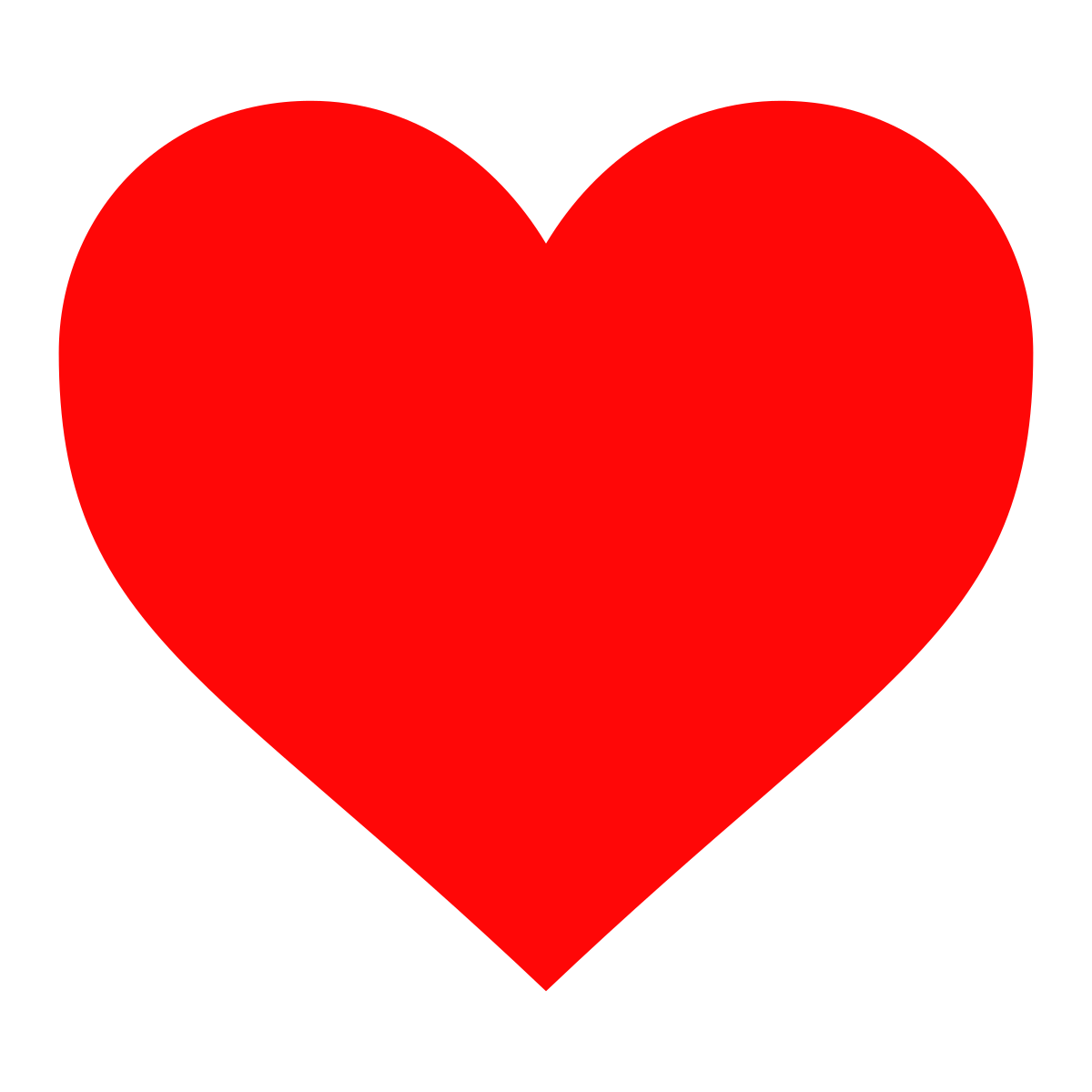 Sexualidad o alteridad forzada (puede ser procreativa)Todas las leyes pro-gays se aprueban en su nombre (Bachelet en Chile, Taubira en Francia)Es el diablo disfrazado de diferencia de sexos.El Gender es la heterosexualidad (¡ Soy quien quiero ser, amo a quien quiero, y mi voluntad-emoción es reina !)Sacralización de todas las alteridades a nivel de la sexualidad (al detrimento de la diferencia de sexos y de la diferencia Creador/criatura a saber Jesús y la Iglesia Católica)Sinónimos de « heterosexualidad » : pluralismo, diversidad, diferencia de sexos (sin Amor), diferencias, discriminaciones, derechos, igualdad, suertesGravedad de la Unión Civil (que es el matrimonio gay = misma realidad intencional) : se inaugura una nueva humanidad ; la Unión Civil es una deshumanización (incluso de las personas homos)Hay que hablar de heterosexualidad. Si no, en nombre de un humanismo integral, no nombramos el mal, lo dejamos hacer (boboísmo)La Iglesia Católica nunca la defendió. El problema, es que nunca la denunció tampoco.  Si despreciáis la palabra, viéndola como una trampa o un mito, se va a vengar… La idea final, es ésta : vivir el Amor con robotes, extraterrestres (energías), ángeles, difuntos, diabloLOS GRANDES OLVIDADOS  Las personas reales El celibato La homofobia/La homosexualidad La sinceridad/Las buenas intenciones La heterosexualidad/la Unión Civil Los testigos homos de carne y hueso/La continencia/la Buena Nueva La dimensión santa y universal/política de la homosexualidad Los divorcios/Nuestro propio farisaísmo La realidad sacramental de la homosexualidad Cristo (la Misericordia)/Virgen María (continencia) La identitad de pecador del Papa La equivalencia entre Unión Civil y el « matrimonio gay » (la Unión Civil es necesariamente matrimonial) La comprensión que el Género es la heterosexualidad, y que la heterosexualidad es la homosexualidadCONCLUSIÓNPerú, padre de las personas homosexualesSi durante mi estancia en Perú no he podido dialogar directamente con hermanos gays y lesbianas de carne y hueso (sólo vi a cuatro « parejas » de transeúntes fugaces… pero no del Promsex ni de MHOL), por tanto el rostro humano de la homosexualidad peruana me lo enseñaron sus padres. Y sin afirmar que Perú sería la cuna de la homosexualidad, tengo ganas de decir que el puente entre este maravilloso país y las personas homosexuales es la paternidad. En mis intercambios con la población, la figura paterna y materna estaba omnipresente : me encontré con sacerdotes que acompañan a muchos adultos y jóvenes católicos, a madres y padres de personas homosexuales, a viejitos indígenas (que) y a religiosas que son como súper tíos o abuelos, dispuestos a hablar de la realidad de la homosexualidad que conocen.Y si bien en un grupo de intelectuales o clérigos católicos, siempre nos topamos con un sabelotodo sobre la homosexualidad, que se ofende de nuestro estatuto privilegiado de testigos homosexuales, y que nos deja muy claro (con un sifín de teorías, de referencias teológicas y científicas, de estadísticas y de artículos sacados de Religión y Libertad) que la homosexualidad no existe o se puede cambiar o tiene demasiada importancia social, que él conoce tanto como nosotros – o mejor que nosotros – la homosexualidad (¡ no hay necesidad de sentirse homo !) y que no hace falta una persona homo real para ser todo un experto de la cuestión, afortunadamente también se encuentra a otras personas, igual de intelectuales – e incluso más inteligentes que él – que privilegian la cercanía de corazón y el encuentro humano, y que saben respecto a la persona con atracción homosexual duradera que no se estira a una flor para hacerla crecer, y que respecto al mundo homosexual y a sus códigos lo ignoran casi todo. Paradójicamente, los más humildes y que dejan de creérselas son los que conocen la homosexualidad de cerca, y que pueden dotarla de un rostro humano peculiar (un hijo, un primo, un amigo…  ¡ y hasta un padre !) : en Perú, me encontré con personas sumamente equilibradas, intelectuales, católicas, y que me confesaron entre bastidores que su hijo lideraba una asociación LGBT, o que su propio padre de sangre había sido homosexual. A pesar de la anulación de mis conferencias, recibí confidencias personales, lágrimas, palabras de Verdad y de bondad, que no esperaba y que valen toda la mediatización del mundo. Contra toda previsión, incluso pude hablar sin rodeos de homosexualidad con vendedores callejeros quechuas, muy atentos, compasivos y paternos hacia mí. Hasta en el Hogar de Caridad limeño de Marthe Robin (« Marta Robín », como suelen rebautizarla), que es un remanso de paz, mientras cocinábamos, los miembros de la comunidad me listaban todos los famosos gays que conocían del mundo de la farándola peruano. A decir verdad, lo que más me conmovió fue primero la inmensa escucha del joven párroco de la iglesia san Pablo de la Cruz (el padre Guillermo Leguía), y luego la reacción de un hombre cuyo hijo es homosexual, y que me enseñó orgullosa e ingenuamente las fotos de las flores más originales de su jardín. Retrospectivamente, interpreto esta actitud como un guiño del Señor para enseñarme que hay muchas personas homosexuales bellas (como flores) en Perú, y muchos jardineros (sus padres biológicos y espirituales) para cuidarlas. Ese ramillete de flores me cala hondo.Consejos y propuestasSe acaba este libro sobre la homosexualidad en Perú. Lo he escrito sin conocer bien el país, ni bastante a la comunidad homosexual peruana. Y no sé si será de gran ayuda : a escala política y legislativa, siento decirlo, hace tiempo que las papas han quemado para Perú. Los avances legales impulsados por el PPK son significativos : ya se aplica la Guía de Educación Sexual Integral Nivel Primaria en muchos establecimientos escolares (la ideología de Género se imparte como criterio « transversal » curricular) ; el proyecto de ley de « matrimonio homosexual » forma parte integrante del programa presidencial actual, mediante la hipócrita Unión Civil No Matrimonial ; ya se ha legalizado en Perú el cambio de DNI en personas transexuales ; y el país aprobó la sentencia que reconoce el estado civil « casado » a un peruano que celebró matrimonio con un mexicano, etc.Amigos peruanos, insisto en ese punto. De ninguna manera la Iglesia Católica valida la Unión Civil. Ni siquiera para evitar el « matrimonio homosexual ». ¿ Me habéis oído bien ? Eso no lo invento yo. Sólo repito lo que dijo años antes la Congregación para la Doctrina de la Fe : « La Iglesia enseña que el respeto hacia las personas homosexuales no puede en modo alguno llevar a la aprobación del comportamiento homosexual ni a la legalización de las uniones homosexuales. » Insisto en este punto porque los movimientos pro-Vida en Francia, por impresionados que estaban a causa de la inminencia de la ley del « matrimonio gay », y por haberse crispado en la palabra « matrimonio », pensaron que podían trocar el « matrimonio homo » por la Unión Civil. Es un error tremendo distinguir esas dos leyes. Son una sola ley. Una misma intención de justificación del « amor homosexual ».Por otra parte, en cuanto al caso legislativo gay específicamente peruano, creo que el mayor error consiste en pensar que la Unión Civil No Matrimonial de Kuczynski primero no sería matrimonial (aunque en el título y en las intenciones no lo parezca, es concretamente matrimonial) y luego que sería la solución para evitar el « matrimonio gay » y sus consecuencias sobre la familia : la Unión Civil es el « matrimonio homosexual » ; y no se la reclama por su contenido sino por su simbolismo de justificación del « amor homo ». Entonces, la Unión Civil No Matrimonial peruana es matrimonial (a nivel intencional, emocional, político y con el tiempo). Que lo tengan muy claro. El recuerdo de esta trampa es más importante que la denuncia conspiracionista de « colonizaciones ideológicas » (Vaticano, 10 de septiembre de 2015) abstractas.Para ahorrarles las trampas que su Gobierno les está tendiendo, les propongo que se reorganicen y revisen totalmente su estrategia. ¡ Es un giro completo al que les invito ! Hablar de homosexualidad, y sobre todo dejar a las personas homosexuales hacerlo, en vez de arrimarse a las mismas palabras natalistas (« Niño », « Vida », « Familia », « Ideología de Género ») y a los mismos expertos de la familia, es una verdadera revolución. Sería lo nunca visto. Pero Perú no es cualquier país. Y sólo así sus supuestos « enemigos » les oirán, les entenderán, les escucharán, y también ya no les verán como enemigos de las personas homosexuales porque tendrán ante sí a sus propios hermanos. Ustedes tienen que poner la homosexualidad en el centro de sus reflexiones y entender por qué sólo ella puede salvarles de la oleada gay friendly que está afectando a todos los países del mundo, incluyendo a Perú que se oponía al 65 % a las Uniones Civiles en 2013. No se amolden a los movimientos pro-Vida españoles, franceses, italianos, rusos o norteamericanos. Éstos precisamente abogan sin querer a favor de la Unión Civil censurando la palabra sobre la homosexualidad : en Francia, por ejemplo, Ludovine de la Rochère, presidenta de LMPT, se calla totalmente en cuanto a la Unión Civil. En Perú, Con Mis Hijos No Te Metas es una copia barata de La Manif Pour Tous francesa y de Hazte Oír. En el nombre de Jesús, se lo pido : dejen de imitar a estos colectivos traidores, burgueses e ineficaces, y tomen su independiencia.Y por fin, tienen que rodearse y dejar el primer sitio a sus amigos homosexuales católicos. No sólo por ser ellos sencillamente homos, ni para utilizarlos como pruebas que ustedes no son homófobos, ni para consultarlos de vez en cuando, sino porque son la respuesta humana personificada al chantaje mundial de la ideología de la « identidad » y del « amor » homos. ¿ Cuál será el mayor criterio para saber si su grupo de testigos homos es serio y sólido ? Saldrá del simple testimonio (sobre « Cómo acoger a las personas homosexuales », « Ser católico y homosexual : ello existe y es posible, escuchen mi testimonio » o sobre « ¿ Qué propone la Iglesia a las personas atraídas por las personas del mismo sexo ? ») para proponer un análisis de la Unión Civil, de la homofobia y ante todo de la heterosexualidad. Suerte y ánimos. Ya sabemos en el fondo quiénes salen victoriosos : Jesucristo y su Iglesia Católica. Las puertas del Hades no prevalecerán contra ellos. Además, ya conocen ahora el mejor escondite actual y mundial del diablo « heterosexualidad » : es la homosexualidad. ¡ Qué viva el Perú señores !Agradecimientos…al padre Hervé Christian de Penfentenyo (por su humor, su obediencia y su amor a la Iglesia), a David y Fiorela Ramos (por su paciencia y confianza), a las hermanas dominicas y a las Misioneras de la Caridad del Cuzco, a la comunidad del Hogar de Caridad de Lima, al padre Mario Arroyo Martínez-Fabre, al padre Guillermo Leguía y al padre Hernán, a Véronique Lecaros, a Jaime Manning, a Carlos Polo, a Mario y Francisco de Cuzco, a los fast-food peruanos (más « food » que « fast »), a Jhon Vladimir Soria, a Tristan Mordrelle, a mis hermanos homos peruanos.CONTRAPORTADALa homosexualidad no existe en Perú. Apenas constituye un tema para debatir. Es una realidad occidental que no tiene nada que ver con la cultura y la tradición de los peruanos, que han sabido guardar su independiencia, sus raíces, su identidad y su fe. Nunca se contagiarán con las leyes pro-gays actuales como el matrimonio gay. La Familia, la Vida y la oración son más fuertes que las ideologías antinaturales e inconsistentes del liberalismo capitalista que adoctrinan a nuestros hijos. Y en el asunto, prevalecen los derechos de los niños, la familia heterosexual y cristiana, la dignidad humana y la libertad de expresión, de educación, de conciencia  y de religión.Si ustedes piensan así, es que no conocen a Perú y defienden sin saberlo la Unión Civil, que es el « matrimonio gay » disfrazado. Encima, si desprecian la palabra « homofobia » y si no hablan de homosexualidad, o mejor dicho, si no dejan a las personas homosexuales continentes hablar de éstas, se les impondrá el conjunto de leyes a favor de la homosexualidad sin debate posible, y por mucho que manifiesten en masa.Lo que el mundo entiende :- Un simple insulto, una irrealidad o un juicio infundado- Un instrumento de censura- Toda oposición a una ley pro-gays- Dar una mala imagen de la « identidad » homo y de la práctica/del « amor » homo= Solución : Promover la « identidad » homo y la práctica homo a través de leyes y de películasLo que es realmente :- Es la « identidad » y la « práctica » homos- Violación, acoso, prostitución, infidelidad, asesinatos, suicidios... (efecto-espejo : las personas homos se atacan entre ellas)- Homosexualidad reprimida y excesivamente asumida= Solución : No promover la « identidad » homo ni la práctica homo sino denunciarlasJerga positiva(humanismo integral)Ejemplo : Con Mis Hijos No Te Metas, La Manif Pour TousVidaDignidadVulnerabilidad/FragilidadNiño/HijosAudacia/Voluntad,Democracia/RepúblicaFamiliaDoctrina Social de la Iglesia/SubsidiaredadConcienciaLibertad (de expresión, de educación, de religión)Compromiso/ActuaciónTransmisiónEcologíaHeterosexualidad/Hombre-mujer/ComplementariedadPatriotismo/Raíces (cristianas)Minoría/MayoríaDerecho (humano)/Derechos del niñoJusticiaCoherencia/Realidad/Verdad/Sentido común/Información/Reinformación/Cultura/ Lucidez/ConstataciónConstrucciónExigenciaSilencioUnidad/AlteridadPrincipios/Valores/Convicciones/Autoridad/PerseveranciaPresencia del padre y de la madreDerecho a tener/conocer a su padre y a su madreNaturaleza/Ley/CulturaBien comúnLímites/Persona/Humanidad/Lo HumanoSolidaridadJerga eclesial(ritualismo integral)Ejemplo : Courage, Cardenal SarahIdentidad, Castidad/AbstinenciaFraternidadLlamamiento a la SantidadSexualidadFeCaridadEsponsalidadBibliaMartirioCruzPecadoDiabloHomosexualidad como irrealidad/detalleVerdadAcogidaAcompañamientoCristiandadNaturalezaCambio/ConversiónNo juicioEsperanzaRestauración/CorrecciónCatecismoOrden divinoCristo/Jesús/Dios/IglesiaLey/Orden naturalUnidad/ComunidadTradiciónPropuestaObediencia/HumildadOraciónSacrificioMilagrosMonarquíaJerga demonizadora(maniqueísmo, espiritualismo integral)Ejemplo : Hazte Oír, CitizenGo, Actuall (Neo)Marxismo/Izquierda/Zurdos/Comunismo/SocialismoModernismo/Liberalismo/FeminismoFrancmasoneríaIdeología/Ideólogos/Manipulación ideológicaPropaganda/Estrategia/IngenieríaGénero/GenderLavado de cerebroLobby gay/Lobby LGBT/Inquisición rosa/Agenda LGBTVictimismoAborto /Procreación con asistencia médica/Eutanasia/Transhumanismo/Tráfico de niños/ Consecuencias del matrimonio gay/Contracepción/Vientres de alquiler/Maternidad subrogada/ Mundo orwellianoAdoctrinamientoDesinformaciónError/ LocuraDivisión/Confrontación/ConflictosCensura/Fundamentalismo/Dictadura LGBT/Totalitarismo/PropagandaAnticlericalismo/LaicismoMentira/Engaño/MalEl políticamente correctoEnfermedad/NarcisismoPresión/Pensamiento único/CondicionamientoSistema totalitario/Sistema/FanatismoBarbarie/Decadencia/Peligroso civilisacional/Fin de los Tiempos/Cambio civilisacional/Nueva antropologíaColonizaciones ideológicasNominalismo/Lenguaje/Palabras talismán/Neolengua/RelativismoGay/Homo/HomosexualismoLos Medios« La ideología de género busca borrar/destruir la diferencia entre el hombre y la mujer. »